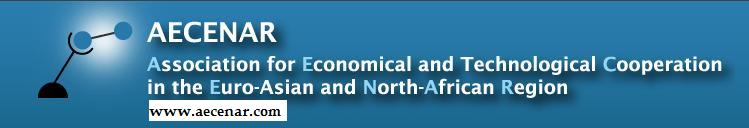 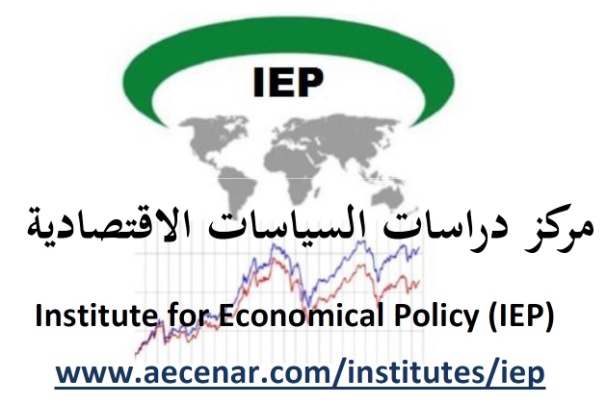 نمذجة الوزاراتAuthor: Siham AishaLast Update: 02.08.2021وزارة الطاقةالهيكل التنظيمي للوزارة  ،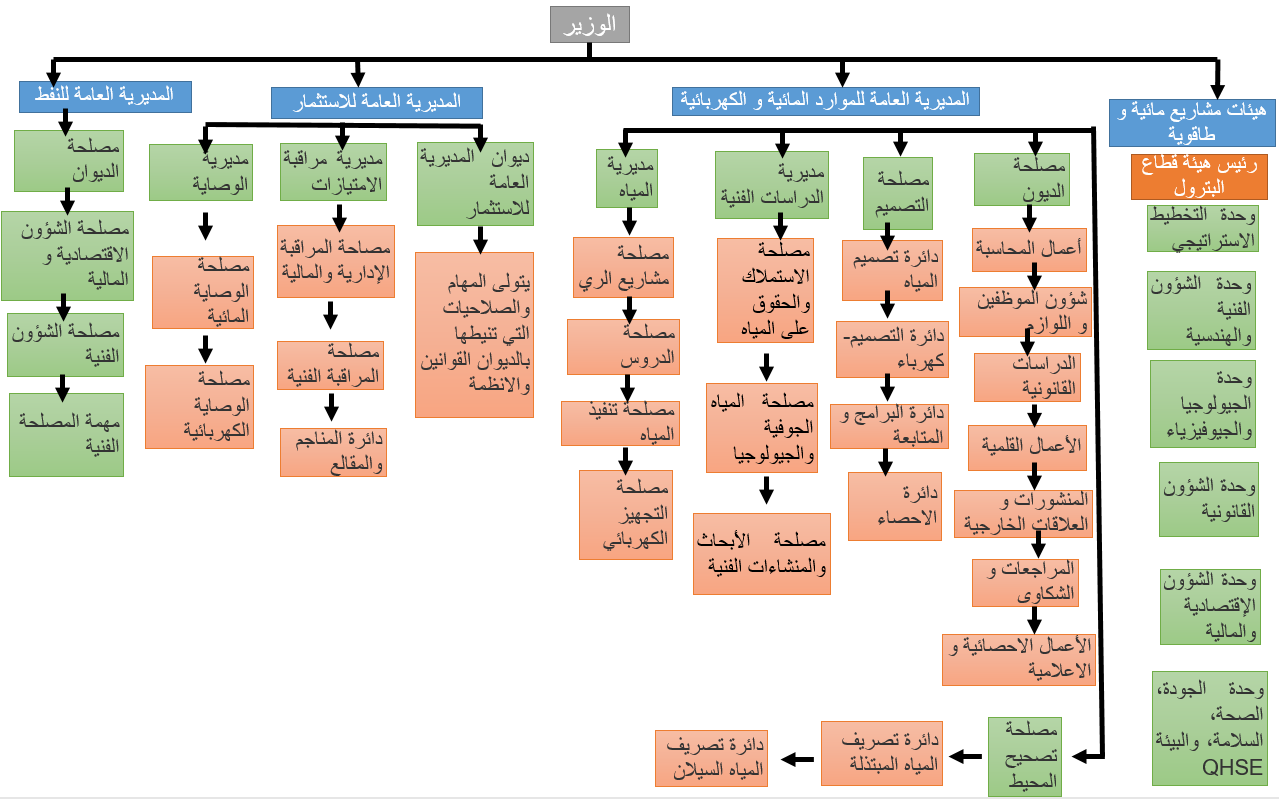 أقسام وزارة الطاقةتتولى وزارة الطاقة والمياه شؤون المياه، الكهرباء، النفط، المعادن، المناجم والمقالع، وفقاً للصلاحيات والمهام الآتية:أولاً: في قطاع المياهرصد ومراقبة وكيل واحصاء ودرس الموارد المائية وتقدير الحاجات الى المياه ومجالات استعمالها في المناطق كافة.مراقبة نوعية المياه السطحية والجوفية وتحديد معاييرها.وضع مشروع التصميم العام لتخصيص وتوزيع الموارد المائية للشرب والري على نطاق الدولة ووضع مشروع المخطط التوجيهي العام للمياه والصرف الصحي وتحديثه باستمرار ورفعه بواسطة الوزير الى مجلس الوزراء.تصميم ودرس وتنفيذ المنشآت المائية الكبرى كالسدود والبحيرات الجبلية والانفاق وتقويم مجاري الانهر وشبكات المياه وغيرها، ووضعها في الاستثمار.اجراء التغذية الاصطناعية لخزانات المياه الجوفية عند الاقتضاء ومراقبة استثمار الكميات المستخرجة منها.العمل على حماية الموارد المائية من الهدر والتلوث بوضع النصوص واتخاذ التدابير والاجراءات اللازمة لمنع تلوثها ولاعادتها الى نوعيتها الطبيعية.منح الاجازات والتراخيص للتنقيب عن المياه واستعمال المياه العمومية والاملاك العامة النهرية واجراء كافة المعاملات المتعلقة بها ومنحها وفقا للقوانين والانظمة النافذة.اجراء الدراسات والابحاث المائية والجيولوجية والهيدرولوجية وجمع المعطيات الفنية في حقل المياه ووضع الخرائط الفنية لها وتحديثها بانتظام.ممارسة الرقابة والوصاية على المؤسسات العامة وعلى سائر الهيئات العاملة في حقل المياه وفقا لاحكام هذا القانون والنصوص والاحكام العائدة لكل منها.تعزيز اداء المؤسسات العامة المائية الاستثمارية،ومراقبة هذا الاداء على اساس المؤشرات الواردة في برنامج الاعمال المصدقة حسب الاصول.وضع المعايير الواجب اعتمادها في دراسات المؤسسات العامة الاستثمارية وتنفيذ أشغالها وشروط وأنظمة الاستثمار للمياه السطحية والجوفية ومياه الصرف الصحي والأنظمة القياسية لنوعية المياه ومراقبتها.انجاز معاملات الاستملاك العائدة للوزارة وللمؤسسات العامة المائية الاستثمارية الخاضعة لوصايتها وفقا للقوانين والانظمة النافذة.ابداء الرأي في تراخيص المناجم والمقالع من حيث تأثيرها على الموارد المائية.تأمين العلاقات العامة مع المواطنين واعلامهم بكل ما يهمهم في شؤون المياه وترشيد استعمالها.
ثانياً: في قطاع الكهرباءوضع السياسة العامة للقطاع ووضع المخطط التوجيهي العام ومناقشة الدراسات التوجيهية ووضعها بالصيغة النهائية وعرضها على مجلس الوزراء لإقرارها.اقتراح القواعد الشاملة لتنظيم الخدمات المتعلقة بإنتاج ونقل وتوزيع الطاقة الكهربائية والإشراف على التنفيذ.اقتراح مشاريع القوانين والمراسيم المتعلقة بقطاع الكهرباء.اقتراح شروط السلامة العامة والشروط البيئية والمواصفات الفنية الواجب توافرها في الإنشاءات والتجهيزات الكهربائية.القيام بالاتصالات اللازمة مع الدول الأخرى لغايات الربط الكهربائي وتبادل الطاقة الكهربائية وإبرام الاتفاقيات اللازمة بعد إجازة مجلس النواب لها بذلك.اتخاذ جميع الإجراءات المتاحة بما فيها تأمين التوزيع وفقا للقوانين والعقود المبرمة من قبل الدولة لمعالجة أي خلل في أي من نشاطات قطاع الكهرباء من شأنه التأثير سلبا على مصالح هذا القطاع أو على حقوق المستهلكين ومصالحهم.
ثالثاً: في قطاع النفطالسهر على تطبيق الاتفاقات والقوانين والأنظمة المتعلقة بشؤون النفط ومشتقاته على مختلف أنواعها ولا سيما:استيراد النفط الخام ومروره عبر الأراضي اللبنانية وتكريره محلياً.توزيع الغاز والمحروقات السائلة وتخزينها وتسعيرها.تصنيع المواد النفطية واستيراد وتصدير المنتجات البيتروكيمائية.التنقيب عن النفط على الأراضي اللبنانية وفي المياه الاقليمية.الرقابة على المؤسسات الخاصة التي تتعاطى التنقيب عن النفط أو أعمال ضخ ونقل النفط الخام أو تكريره أو توزيع المنتجات النفطية وتدقيق حساباتها ومراقبة كلفة انتاج المحروقات السائلة أو المنتجات النفطية الأخرى وذلك وفقاً لأحكام القانون والاتفاقيات.اتخاذ الاجراءات اللازمة لتأمين حاجة البلاد الى المحروقات السائلة.دراسة القوانين والأنظمة والاتفاقيات مع المؤسسات الخاصة المتعلقة بشؤون النفط من النواحي الاقتصادية والفنية والمالية تمهيداً لادخال التعديلات اللازمة عليها أو الغائها أو لوضع نصوص جديدة.القيام بالدراسات والأبحاث الفنية أو الاشراف عليها في حقل التنقيب عن النفط وفي حقل الصناعات البيتروكيمائية ومنح الرخص المتعلقة بذلكجمع المعلومات الاحصائية الخاصة بإنتاج واستيراد وتصدير واستهلاك المنتجات النفطية واعداد الدراسات الاقتصادية اللازمة لرسم سياسة الدولة المتعلقة بشؤون النفط لوضع مخططات طويلة الأمد بالنسبة لصناعة النفط ولتموين البلاد بالمحروقات السائلة ومنح إجازات استيراد أو تصدير المنتجات المكررة للنفط ومشتقاته والمنتجات البيتروكيمائية.العناية بقضايا تلوث البيئة بالنفط ومشتقاته وذلك بالتعاون مع الجهات اللازمة.هيئة إدارة قطاع البترولتتألف هيئة إدارة قطاع البترول من ست وحدات هي التالية:وحدة التخطيط الاستراتيجيوحدة الشؤون الفنية والهندسيةوحدة الجيولوجيا والجيوفيزياءوحدة الشؤون القانونيةوحدة الشؤون الإقتصادية والماليةوحدة الجودة، الصحة، السلامة، والبيئة QHSEالمديرية العامة للموارد المائية و الكهربائيةمصلحة الديوانيتولى ديوان المديرية العامة للتجهيز المائي والكهربائي المهام والصلاحيات التي  تنيطها بالديوان القوانين والأنظمة النافذة ومنها:أعمال المحاسبةشؤون الموظفين واللوازمالدراسات القانونيةالأعمال القلمية وتشمل: تسجيل البريد الوارد والصادر وتأمين توزيعه، أعمال التحرير والترجمة والاستكتاب، أعمال طبع الخرائط والاستنساخ والتصوير، أعمال المحفوظات.المنشورات والعلاقات الخارجيةالمراجعات والشكاوى وتشمل: تلقي مراجعات أصحاب المصالح وشكاويهم وإحالتها على المراجع المختصة وترقب نتائجها، عرض سجل المراجعات والشكاوى مرة على الأقل في الشهر على المدير العام للإطلاع والتأشير، إبلاغ أصحاب العلاقة عند الاقتضاء النتائج التي تقترن بها مراجعاتهم وشكاويهم.الأعمال الإحصائية والإعلامية وتشمل: جمع المعطيات العددية والإحصائية الواردة من مختلف الوحدات الإدارية لإرسالها إلى المراجع الخاصة، وضع مشاريع التصاريح والبيانات والإعلانات والبلاغات. مصلحة التصميمتتولى مصلحة التصميم تصميم المشاريع المائية والكهربائية ودرس حاجات المناطق للمياه والكهرباء، واقتراح الموازنات العامة السنوية والبرامج الطويلة الأمد وتحديد المبالغ اللازمة لتنفيذ التصميم العام.دائرة التصميم مياهدائرة التصميم - كهرباءدائرة البرامج والمتابعةدائرة الإحصاء مديرية الدراسات الفنيةمصلحة الاستملاك والحقوق على المياهتتولى مصلحة الاستملاك والحقوق على المياه القيام بمعاملات الاستملاك العائدة للوزارة، والمعاملات المتعلقة بالأملاك العمومية النهرية وبحصر وتصفية الحقوق على المياهدائرة الاستملاكدائرة الحقوق على المياهدائرة الرصد المائيمصلحة المياه الجوفية والجيولوجياتتولى مصلحة المياه الجوفية والجيولوجيا مهام البحث والتنقيب عن المياه الجوفية، ودرس طبقات الأرض وتكوينها ووضع المصورات الجيولوجية عنها.دائرة المياه الجوفيةدائرة الجيولوجياتمارس هذه الدائرة نشاطها بالتعاون الوثيق مع مختلف المختبرات والمراصد القائمة في لبنان ضمن نطاق مهامها، وتتألف من قسمين هما: قسم الجيوتكنيك وقسم البتروغرافياقسم الجيوتكنيكقسم البتروغرافيامصلحة الأبحاث والمنشاءات الفنيةتتولى مصلحة الأبحاث والمنشاءات الفنية القيام بالدراسات العملية لتصميم المنشاءات الفنية لمآخذ المياه، ووضع الخرائط اللازمة وحسابات تصميم المنشاءات الفنيةدائرة الأبحاث المائيةدائرة المنشئات الفنيةدائرة البحيرات الجبليةمديرية المياهتتولى مديرية المياه درس وتنفيذ مشاريع مياه الشفة والري أو الإشراف على تنفيذهامصلحة مشاريع الريتتولى مصلحة مشاريع الري دراسة وتنفيذ مشاريع الري الكبرى والتي يكلفها بها المدير العام للتجهيز المائي والكهربائي وتقوم بكافة الأعمال اللازمة.مصلحة الدروسمصلحة تنفيذ المياهمصلحة التجهيز الكهربائيمصلحة تصحيح المحيط وفقاً للمرسوم رقم 5343 الصادر في 6/7/1994تتولى مصلحة تصحيح المحيط دراسة ووضع المشاريع المتعلقة بتصريف مياه السيلان والمياه المبتذلة.دائرة تصريف المياه المبتذلةدائرة تصريف مياه السيلانالمديرية العامة للاستثمارتتولى المديرية العامة للاستثمار:تتألف المديرية العامة للاستثمار من:ديوان المديرية العامة للاستثمار.مديرية مراقبة الامتيازات.مديرية الوصاية.أولاً – ديوان المديرية العامة للاستثمار، ويتولى المهام والصلاحيات التي تنيطها بالديوان القوانين والانظمة.ثانياً – مديرية مراقبة الامتيازات، وتتألف من المصلحة الفنية والمصلحة الإدارية ودائرة المناجم والمقالع:مصلحة المراقبة الإدارية والماليةمصلحة المراقبة الفنية، وتتولى:دائرة المناجم والمقالع:ثالثاً - مديرية الوصاية، وتتولى ممارسة سلطة الوصاية الادارية على الهيئات التي تعمل في حقل المياه والكهرباء والمرافئ. وهي تتألف من:مصلحة الوصاية المائية، وتلحق بها دائرة للمنسقين تتولى مراقبة نوعية المياه في جميع المؤسسات العامة الاستثمارية للمياه والصرف الصحي وأخذ عينات للتأكد من سلامتها، والمشاركة في التخطيط لحماية المصادر المائية. إضافة إلى تدريب فنيين في المؤسسات العامة المذكورة والإشراف على عملهم.مصلحة الوصاية الكهربائية.المديرية العامة للنفط مصلحة الديوان:  المهام والصلاحيات المنصوص عنها في القوانين والأنظمة النافذة ولا سيما المرسوم الإشتراعي رقم 111 تاريخ 12/06/1959 والمرسوم رقم 2894 تاريخ 16/12/1959.مصلحة الشؤون الاقتصادية والمالية: مصلحة الشؤون الفنية:مهمة المصلحة الفنية: المسى الوظيفي + مؤهلات الموظفين في الوزارةهيئة ادارة قطاع البترولالمهام المطلوب القيام بهاإعداد دراسات تسويق لمصادر البترول المحتملة في لبنان تزويد وزارة الطاقة والمياه بنتائج التقويم لمؤهلات وقدرات شركات البترول العالمية مقدمي العروض الساعين إلى اكتساب حقوق استكشاف وإنتاج في المياه البحرية اللبنانية. الاعداد لدورات التراخيص والمواصفات والرخص والاتفاقيات المتعلقة باستكشاف وانتاج البترول في المياه البحرية اللبنانية. الادارة والمراقبة والاشراف على جميع الأنشطة المتعلقة البترول، وكذلك التأكد من حسن تنفيذ التراخيص والاتفاقيات، ورفع النتائج دورياً عبر تقارير فصلية لمعالي وزير الطاقة والمياه. تقويم الخطط المتعلقة بتطوير مجال البترول، ونقل البترول، ووقف تشغيل المنشآت، وإزالة المنشآت. ادارة البيانات المتعلقة بالانشطة البترولية. مسك السجل البترولي. الأشخاص المطلوبين1 هندسة مدنية حائز على شهادة اليسانس في الهندسة المدنيةخبرة عملية 3 سنوات في الهندسة المدنية في انتاج البترول في المياه البحرية اللبنانية.1 هندسة كهربائيةحائز على شهادة اليسانس في الهندسة الكهربائية او ماجستير في فزياء الطاقةخبرة عملية 3 سنوات في الهندسة الكهربائية في نقل البترول، ووقف تشغيل المنشآت، وإزالة المنشآت.شخصين مختصين بالأمور القانونية حائز على ماستر في الحقوق او العلوم السياسيةخبرة  لا تقل عن سنتين في الشؤون القانونية في الادارة والمراقبة والاشراف على جميع الأنشطة المتعلقة البترول، وكذلك التأكد من حسن تنفيذ التراخيص والاتفاقيات.شخصين لدراسة التمويل و المؤسسات الماليةحائز على ليسانس في التمويل و المؤسسات الماليةخبرة 3 سنوات في دراسة الأموال الصادرة و الواردة الى المؤسسةشخص مختص بالصحة و البيئةحائز على ليسانس صحة و بيئةخبرة سنة في تقييم الأثر البيئي للبترول المديرية العامة للموارد المائية و الكهربائيةالمهام المطلوب القيام بهاتتولى اربع اقسام أساسية و هي مصلحة الديوان، مصلحة التصميم، مديرية الدراسات الفنية و مديرية المياه.اولا مصلحة الديوان:المساهمة عند الاقتضاء، مع مجلس الخدمة المدنية، في إعداد المباريات والامتحانات.إعداد المعاملات الخاصة بكل ما له علاقة بشؤون الموظفين الذاتية.تنظيم ملفات وبطاقات الموظفين الشخصية، وتحضير جداول التدرج استنادا إلى اقتراحات الدوائر المختصة، وبصورة عامة جميع المعاملات التي لها علاقة بنظام الموظفين.مراقبة بطاقات دوام الموظفينشراء المفروشات، الألبسة، الأدوات المكتبية، المطبوعات وما شاكلها، ومسك قيودها، حساباتها والعناية بها.إعداد مشروع الموازنة وفذلكتها بالاستناد إلى اقتراحات الوحدات المختصة ومسك حساباتها.تنظيم مشاريع عقد النفقة استنادا إلى طلبات رؤساء الوحدات المختصة، والقيام بمعاملات التصفية.تنظيم جداول الرواتب والأجور والتعويضات والمكافآت والمساعدات وتأمين دفع المستحق منها في أوقاته.مسك حسابات الموازنة، وبصورة عامة جميع المعاملات التي لها علاقة بتحضير الموازنة وتنفيذها ومسك حساباتها.الاهتمام بالدعاوى وإبداء الرأي في مشاريع عقود المصالحات.وضع نصوص جميع مشاريع الاتفاقات في صيغتها القانونية .تقديم المشورة القانونيةالقيام بالدراسات التنظيمية ووضع المقترحات بشأنها بصيغتها النهائيةتعهد أبنية الوزارة وتأمين حاجاتها وحراستها ونظافتها.ثانيا مصلحة التصميمدرس الموارد الطبيعية المائية .تعيين المساحات الصالحة للري عن طريق درس وتصنيف أنواع التربةدرس حاجة كل منطقة إلى المياه وتصميم الخطوط الكبرى للمشاريع المائيةدرس المشاريع المائية من الناحية الاقتصادية من حيث تكاليف الأشغال والدخل  المنتظر وبرمجة توظيف الأموال اللازمة وتقدير الفوائد الاقتصادية المرتقبة من هذه المشاريع وتحضير العناصر التي تمكن الإدارة من تقرير تنفيذ المشروع أو تأجيله .اقتراح الموازنات العامة السنوية والبرامج الطويلة الأمد لتنفيذ التصميم العام .درس أوضاع المجموعات السكنية الجديدة التي تحتاج إلى إنشاءات كهربائية .تقديم الدراسات والتوصيات الآيلة إلى مسايرة التطوير التقني في حقل الإنارة الريفية من مختلف النواحيوضع مشروع الموازنة السنوية و روزنامة الأشغال الكهربائيةوضع خرائط إجمالية بمقاييس مختلفة لخطوط التوتر العالي والمتوسط ومحطات التحويل الرئيسية والفرعية .ثالثا مديرية الدراسات الفنيةالإشراف على أعمال الرصد المائيالقيام بأعمال الاستملاكات لحساب وزارة الموارد المائية والكهربائية والمؤسسات العامة التابعة لوصايتهاتطبيق الأنظمة المتعلقة بالمياه العموميةالبحث والتنقيب عن المياه الجوفية وتنفيذ ومراقبة تنفيذ الأشغال المتعلقة بهاوضع الخرائط الجيولوجيةالقيام بالدراسات اللازمة لتصميم المنشئات الفنية لمآخذ المياه وأعمال الحفر ومحطات الضخ ومعالجة المياه وجدران الدعم وتقويم مجاري الأنهردرس السدود والبحيرات الجبلية وتنفيذ الأشغال العائدة لها والإشراف على تنفيذهاالقيام بالأبحاث المائيةرابعا مديرية المياهالإشراف على تنفيذ هذه المشاريع لغاية تسليمها إلى أجهزة الاستثماردرس وتصنيف أنواع التربة بصورة تفصيلية في المناطق الصالحة للريدرس أصناف المزروعات الملائمة للبيئة وتحديد مقدار حاجتها للمياهدرس طرق ووسائل توزيع مياه الري وإجراء تجارب اختبارية على مختلف معدات الري للتأكد من إمكانية استعمالها في المشاريعدرس التجفيف وبذل المياه مع المنشئات والتجهيزات العائدة لهاتحضير دفاتر الشروط الخاصة العائدة لدرس وتنفيذ هذه المشاريعدراسة شبكات الري وشبكات الصرف وإزالة الفائض من الرطوبة في الأراضي المروية وغير المروية باستثناء ما يعود منها لمصلحة مشاريع الريدرس وتجفيف المستنقعاتدرس التخطيط على الأراضي وانتقاء الحل الأفضل وتثبيته على الأرض وربطه بنقاط المثلثاتالقيام بأعمال المساحة وأعمال المسطح والمقاطع الطولية والعرضية للأرض الطبيعية وتحديد مواقع الاستملاكتقديم جميع المعلومات عن المنطقة وعن نوع الأرض التي يجتازها التخطيط وذلك بإجراء عمليات سير الغور والتجارب اللازمةتنظيم ملف الاستملاك الفني وملف التلزيم ودفتر الشروط الخاصالمساهمة في تسليم مواقع العمل.تنفيذ ومراقبة الأشغال المائية التي تقوم بها المديرية العامة للموارد المائية والكهربائية.تسليم هذه الإنشاءات للمصالح أو الأجهزة الأخرى المكلفة باستثمارها.مساعدة الهيئات الرسمية المحلية في تنفيذ ومراقبة وصيانة الإنشاءات المائية التي تمولها هذه الهيئات أو تستثمرها وذلك بناء لطلب هذه الهيئات.درس وتنفيذ المشاريع الكهربائية التي تقرها الدولة في المناطقالأشخاص المطلوبينشخص مختص بالأمور الاداريةحائز على ليسانس في المعلوماتية الادارية او ما شابهخبرة 3 سنوات في تنظيم ملفات وبطاقات الموظفين الشخصية، وتحضير جداول التدرج استنادا إلى اقتراحات الدوائر المختصة، وبصورة عامة جميع المعاملات التي لها علاقة بنظام الموظفين و مراقبة بطاقات دوام الموظفينشخص مختص في المحاسبة و التدقيقحائز على ليسانس او ماجستير في المحاسبة الموؤسساتية خبرة سنتين في إعداد مشروع الموازنة وفذلكتها بالاستناد إلى اقتراحات الوحدات المختصة ومسك حساباتها و تنظيم مشاريع عقد النفقة استنادا إلى طلبات رؤساء الوحدات المختصة، والقيام بمعاملات التصفية و مسك حسابات الموازنة، وبصورة عامة جميع المعاملات التي لها علاقة بتحضير الموازنة وتنفيذها ومسك حساباتها.شخص  في مجال الحقوق للدراسات القانونية حائز على ليسانس او ماجستير في الحقوقخبرة 3 سنوات في الاهتمام بالدعاوى وإبداء الرأي في مشاريع عقود المصالحات و وضع نصوص جميع مشاريع الاتفاقات في صيغتها القانونية و تقديم المشورة القانونية2 مهندسيين مدنيحائز على ليسانس او ماجستير في الهندسة المدنيةخبرة 5 سنوات في  مصلحة التجهيز الكهربائي و في الشؤون الفنية و الهندسية و دائرة تصميم الكهرباء و القيام بالدراسات اللازمة لتصميم المنشئات الفنية لمآخذ المياه وأعمال الحفر ومحطات الضخ ومعالجة المياه وجدران الدعم وتقويم مجاري الأنهرالمديرية العامة للاستثمارالمهام المطلوب القيام بهاممارسة الرقابة والوصاية على المؤسسات العامة وعلى سائر الهيئات العاملة في حقل المياه،  وفقا لأحكام قانون تنظيم قطاع المياه والنصوص والاحكام العائدة لكل منها (م 9 من القانون 221/2000). وكذلك ممارسة سلطة الوصاية الادارية على الهيئات التي تعمل في حقل المياه والكهرباء وسائر المؤسسات العامة التي تخضعها الحكومة لوصايتها بمرسوم يتخذ في مجلس الوزراء (م 33 من المرسوم 5469/1966).تعزيز اداء المؤسسات العامة المائية الاستثمارية، ومراقبة هذا الاداء على أساس المؤشرات الواردة في برنامج الاعمال المصدقة حسب الاصول (م 2 فقرة 10 من القانون 221/2000).المساهمة في وضع المعايير الواجب اعتمادها في دراسات المؤسسات العامة الاستثمارية وتنفيذ اشغالها وشروط وانظمة الاستثمار للمياه السطحية والجوفية ومياه الصرف الصحي والانظمة القياسية لنوعية المياه ومراقبتها(م 2 فقرة 11 من القانون 221/2000) .المشاركة في تمثيل وزارة الطاقة والمياه، ضمن لجنة تقييم اداء المؤسسات العامة للمياه والصرف الصحي، المفترض أن تؤلف بمرسوم يتخذ في مجلس الوزراء بناءً على اقتراح وزيري المالية والطاقة والمياه .مراقبة نوعية المياه في جميع المؤسسات العامة الاستثمارية للمياه وأخذ عينات للتأكد من سلامتها،المشاركة في التخطيط لحماية المصادر المائية.تدريب فنيين في المؤسسات العامة للمياه والصرف الصحي والإشراف على عملهم.الأشخاص المطلوبين1 مهندس مدنيحائز على ليسانس او ماجستير في الهندسة المدنية او ما شابهخبرة لا تقل عن 5 سنوات في مراقبة نوعية المياه في جميع المؤسسات العامة الاستثمارية للمياه وأخذ عينات للتأكد من سلامتها والمشاركة في التخطيط لحماية المصادر المائية و تدريب فنيين في المؤسسات العامة للمياه والصرف الصحي والإشراف على عملهم.1 متخصص في الشؤون القانونيةحائز على ليسانس في الحقوق او القانونخبرة 3 سنوات في ممارسة الرقابة والوصاية على المؤسسات العامة وعلى سائر الهيئات العاملة في حقل المياه،  وفقا لأحكام قانون تنظيم قطاع المياه والنصوص والاحكام العائدة لكل منهاالمديرية العامة للنفطالمهام المطلوب القيام بهادراسة احتياجات البلاد من النفط ومشتقاته وجمع المعلومات والوثائق المتعلقة بصناعة النفط واقتراح اتخاذ الاجراءات اللازمة لتأمين حاجة البلاد من المحروقات السائلة والمشتقات النفطية.دراسة تطور اقتصاديات النفط والبتروكيمائيات.اعداد الدراسات والأبحاث اللازمة لرسم سياسة الدولة في حقل شؤون النفط ووضع مخططات طويلة الأمد لتطوير صناعة النفط في لبنان وتموين البلاد بالمواد النفطية وذلك بالتعاون مع مصلحة الشؤون الفنية.ابداء الرأي في منح إجازات استيراد وتصدير المنتجات النفطية على اختلاف أنواعها.دراسة القوانين والأنظمة والاتفاقات النفطية من الناحية الاقتصادية والمالية واقتراح التعديلات اللازمة عليها وفقاً لمقتضيات الحاجة.مراقبة عمليات خطوط أنابيب ومنشآت نقل الزيت الخام وتصديره وتطبيقاً للاتفاقات.مراقبة واحصاء كميات النفط الخام المار عبر الأراضي اللبنانية، الكميات المسلمة الى المصافي المحلية وإحالة الجداول الاحصائية الى مصلحة الشؤون الاقتصادية والمالية.مراقبة مصافي تكرير النفط وانتاجها واعداد جداول احصائية بذلك وإحالتها الى مصلحة الشؤون الاقتصادية والمالية.مراقبة عمليات مراكز تعبئة وتخزين الغاز السائل.المؤهلات المطلوبة1 متخصص في الأعمال الاداريةحائز على ليسانس في الادارة العامة او ما شابهخبرة لا تقل عن 3 سنوات في الدراسات والأبحاث اللازمة لرسم سياسة الدولة في حقل شؤون النفط ووضع مخططات طويلة الأمد لتطوير صناعة النفط في لبنان وتموين البلاد بالمواد النفطية وذلك بالتعاون مع مصلحة الشؤون الفنية.1 متخصص في الشؤون الاقتصاديةحائز على ليسانس اقتصاد خبرة سنتين في مراقبة واحصاء كميات النفط الخام المار عبر الأراضي اللبنانية، الكميات المسلمة الى المصافي المحلية وإحالة الجداول الاحصائية الى مصلحة الشؤون الاقتصادية والمالية.1 مهندس مدنيحائز على ليسانس هندسة مدنية خبرة 3 سنوات في مراقبة عمليات خطوط أنابيب ومنشآت نقل الزيت الخام وتصديرهوزارة الاقتصادالهيكل التنظيمي للوزارة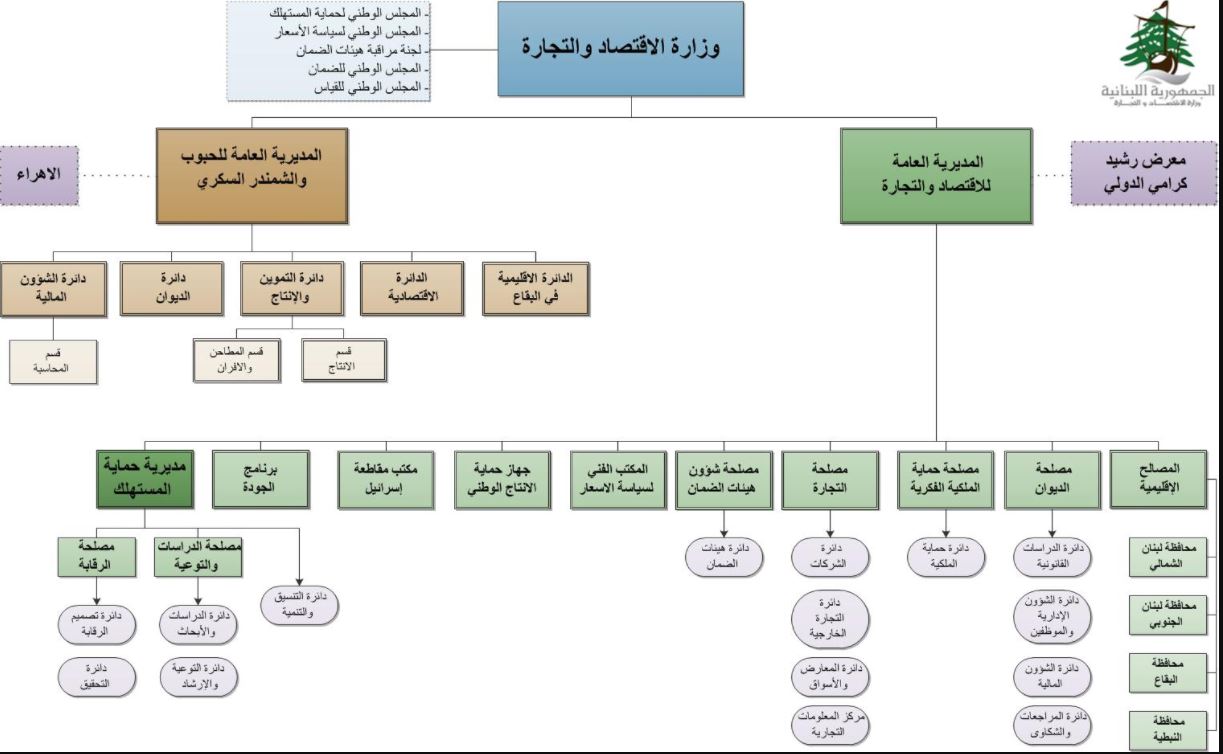 تعنى وزارة الإقتصاد والتجارة بشؤون لبنان الاقتصادية وتتولى الإعداد والتنسيق والتنفيذ في حقول التجارة والاقتصاد والتموين ومن مهامّها:العمل مع الوزارات الأخرى المعنية على إنماء المرافق الاقتصادية والثروة الوطنية في البلاد.اتخاذ التدابير اللازمة لتعزيز التجارة ومعالجة شؤون التموين وحماية المستهلك من خلال سياسة عامة تحفظ التوازن الاقتصادي عن طريق الإعداد والتنسيق والتنفيذ.تتبع التطورات الاقتصادية واتخاذ الإجراءات اللازمة للإفادة منها في الأوضاع التجارية والتموينية والاستهلاكية في البلد.العمل على تأمين حاجات البلاد الاستهلاكية الأساسية مع مراعاة الأحكام القانونية بذلك.مكافحة الاحتكار واتخاذ التدابير التي تؤمن المنافسة التجارية على أوسع نطاق تأميناً للمصلحة الاقتصادية العامة وبصورة خاصة حماية المستهلك.وضع الدراسات الاقتصادية ولا سيما ما يعود منها للتجارة الخارجية والميزان التجاري ونشر الإحصاءات العائدة لها.إعداد مشاريع الاتفاقات التجارية الدولية بالاشتراك مع وزارة الخارجية والمغتربين والعمل على تنفيذها.منح الإجازات المتعلقة باستيراد وتصدير السلع التي يخضعها وزير الإقتصاد والتجارة لنظام الإجازة المسبقة.تقرير الاشتراك بالمعارض والأسواق والمراكز التجارية التي تقام في الخارج والداخل وتولي أمر تنظيم الأجنحة اللبنانية وإدارتها والإشراف عليها وذلك بعد أخذ رأي الإدارات المختصة.تقديم المقترحات المتعلقة بتعديل الأوضاع الجمركية كلما دعت الحاجة.متابعة شؤون حماية الملكية التجارية والصناعية والتقنية والفنية والأدبية والاتفاقات المتعلقة بها.العناية بغرف التجارة والصناعة وجمعيات التجار ومراقبتها وفقاً للقانون.الاهتمام بشؤون القمح ومشتقاته والمنتجات الصالحة لإنتاج السكر.الاهتمام بأوضاع التموين وتأمين حاجة المستهلك المحلي من المواد الأساسية وتنظيم بيعها عند الاقتضاء والعمل على تركيز أسعارها في نطاق الأرباح القانونية.الاهتمام بالخزن الفني المتعلق بالقمح ومشتقاته وبالسكر وتأمين التجهيزات اللازمة لذلك.معالجة شؤون المقاييس والموازين والمصوغات وقمع الغش وفقاً للقوانين والأنظمة وإصدار القرارات اللازمة لمراقبة صحة الإعلانات التجارية على اختلافها وتعيين الحدود القصوى للأسعار أو لنسب الأرباح.مكافحة الاحتكار ومراقبة الأسعار والتقيد بالنصوص المتعلقة بهاأقسام وزارة الاقتصادالمديرية العامة للاقتصاد و التجارةالمصالح الاقليمية تمثل الدائرة الاقليمية في المحافظات جميع اجهزة الادارة المركزية التابعة المديرية العامة للاقتصاد الوطني.يعمل رئيس الاقليمية باشراف المحافظ ويرتبط من الوجهة الفنية في كل نوع من اعمال دائرته , برئيس المصلحة المختصة في المديرية العامة للاقتصاد الوطني.رئيس الدائرة الاقليمية هو الرئيس المباشر لجميع الفروع التي تتألف منها وحدته- وجميع الموظفين العاملين فيها.لرئيس الدائرة الاقليمية ان يعهد الىاحد الفروع كلما مست الحاجة,بمساعدة فرع اخر في تأدية الاعمال الموكولة اليه.تعالج الاقليمية ما يدخل ضمن اختصاصها من المعاملات التي تقدم لها وتحيل الباقي الى الادارة المركزية./تقوم الدوائر الاقليمية بكل ما تلكف به من قبل الادارة المركزية.مصلحة الديواندائرة الدراسات القانونيةدائرة الشؤون الادارية و الموظفيندائرة الشؤون الماليةدائرة المراجعات و الشكاوىمصلحة حماية الملكية الفكريةدائرة حماية الملكيةتلقي الطلبات العائدة لمعاملات حماية الملكية وتصفية رسومها, وتسليم الشهادات والقرارات والبراءات العائدة لذلك, بعد صدورها عن الادارة المركزية.القيام بالكشوف المتعلقة بحماية الملكية وتنظيم المحاضر العائدة لها.مصلحة التجارةدائرة الشركات دراسة انظمة الشركات وهيئات الضمان التي تؤسس في المحافظة.الاستعلام من الادارات المختصة, بواسطة المحافظ, عن اوضاع طالبي تأسيس الشركات وهيئات الضمان.دراسة التعديلات الطارئة على انظمة الشركات وهيئات الضمان الموجود مركزها الرئيسي في المحافظة, والتعديلات الطارئة على التنظيم الاداري لفروع او وكالات الشركات وهيئات الضمان العاملة في المحافظة والموجودة مراكزها الرئيسية خارجها.مراقبة اعمال وحسابات الشركات وهيئات الضمان الموجودة مراكزها الرئيسية في المحافطة, وفروع او وكالات الشركات وهيئات الضمان العاملة في المحافظة والموجودة مراكزها الرئيسية خارجها.تصفية رسوم المراقبة المتوجبة على الشركات وهيئات الضمان الكائن مركزها الرئيسي في المحافظة.دائرة التجارة الخارجيةالموافقة على تصدير واستيراد المواد الخاضعة لنظام الاجازة, وذلك ضمن حدود الصلاحيات المعطاة الى رؤساء المصالح في الادارة المركزية.توقيع بيانات الطرود البريدية والتصفيات الجمركية.توقيع التصاريح الجمركية المتعلقة بتصدير بضائع للاستعمال الخاص.المساهمة في دراسة استيراد وتصدير المواد الخاضعة للاجازة المسبقة.تصفية رسوم المواد السكرية.دائرة المعارض و الاسواقالعناية بقضايا غرف الصناعة وجمعيات الصناعيين والسهر على تنفيذ التنظيمات الخاصة بها وتسهيل اعمالها وتنشيطها.المساهمة بتنشيط المعارض والاسواق التي تقام في المحافظة.مركز المعلومات التجاريةمصلحة شؤون هيئات الضماندائرة هيئات الضمانالمكتب الفني لسياسة الاسعارأبرز التقارير التي يصدرها المكتب الفني دورياً فهي:مؤشر أسعار سلة السلع الغذائية والاستهلاكية في وزارة الاقتصاد والتجارة. (تقرير دوري شهري)تقرير شهري يبيّن أرخص السلع الغذائية والاستهلاكية في كل سوبرماركت.تقرير شهري يبين أرخص سوبرماركت في بيروت وجبل لبنان مرتكزاً على السلع المشتركة.دراسات عديدة ومتفرقة.جهاز حماية الانتاج الوطنيمكتب مقاطعة اسرائيلبرنامج الجودةمديرية حماية المستهلكدائرة التنسيق و التنميةمصلحة الدراسات و التوعيةدائرة الدراسات و الأبحاثدائرة التوعية و الارشادمصلحة الرقابةدائرة تصميم الرقابةدائرة التحقيقالمديرية العامة للحبوب والشمندر السكريالدائرة الاقليمية في البقاعالدائرة الاقتصاديةدائرة التموين و الانتاجقسم الانتاجتركيز أوضاع التموين من مادة الخبز على أسس تضمن سلامته وجودته.العمل على تنمية إنتاج الحبوب والشمندر السكري وتأمين تصريفها بأسعار تشجيعية دون الإضرار بمصلحة المستهلك.قسم المطاحن و الافراناستيراد البذار المؤصل لتسليفه المزارعين أو لبيعه أو استبداله منهم أو لتوزيعه عليهم بأسعار مخفضة.العمل على الاكثار من البذار الجيد محليًا تحت اشرافه بالتعاون مع وزارة الزراعــــــة.اخضاع المطاحن الآلية بموافقة مجلس الوزراء لشروط حيازة حد أدنى من القمح بصورة دائمة.اخضاع المطاحن الآلية والأفران وانتاج الدقيق والخبز لشروط ومواصفات تحدد بمرسوم في سبيل الصحة العامة والجودة. استخدام خبراء وموظفين مؤقتين وأجراء ضمن الاعتمادات المرصدة في الموازنة لهذه الغاية.دائرة الديواندائرة الشؤون الماليةقسم المحاسبةفي دائرة الديوان و دائرة الشوون المالية لديها نفس المهام في الفقرة 1.2.2.1المسى الوظيفي  + مؤهلات الموظفين في الوزارةمصلحة الديوان و الحماية الملكية الفكريةالمهام المطلوب القيام بهاالمساهمة عند الاقتضاء، مع مجلس الخدمة المدنية، في إعداد المباريات والامتحانات.إعداد المعاملات الخاصة بكل ما له علاقة بشؤون الموظفين الذاتية.تنظيم ملفات وبطاقات الموظفين الشخصية، وتحضير جداول التدرج استنادا إلى اقتراحات الدوائر المختصة، وبصورة عامة جميع المعاملات التي لها علاقة بنظام الموظفين.مراقبة بطاقات دوام الموظفينشراء المفروشات، الألبسة، الأدوات المكتبية، المطبوعات وما شاكلها، ومسك قيودها، حساباتها والعناية بها.تعهد أبنية الوزارة وتأمين حاجاتها وحراستها ونظافتها.إعداد مشروع الموازنة وفذلكتها بالاستناد إلى اقتراحات الوحدات المختصة ومسك حساباتها.تنظيم مشاريع عقد النفقة استنادا إلى طلبات رؤساء الوحدات المختصة، والقيام بمعاملات التصفية.تنظيم جداول الرواتب والأجور والتعويضات والمكافآت والمساعدات وتأمين دفع المستحق منها في أوقاته.مسك حسابات الموازنة، وبصورة عامة جميع المعاملات التي لها علاقة بتحضير الموازنة وتنفيذها ومسك حساباتها.تلقي الطلبات العائدة لمعاملات حماية الملكية وتصفية رسومها, وتسليم الشهادات والقرارات والبراءات العائدة لذلك, بعد صدورها عن الادارة المركزية.القيام بالكشوف المتعلقة بحماية الملكية وتنظيم المحاضر العائدة لها.الأشخاص المطلوبين1 متخصص في الدراسات القانونيةحائز على ليسانس في القانونخبرة سنة على الاقل في إعداد المعاملات الخاصة بكل ما له علاقة بشؤون الموظفين الذاتية.1 متخصص في الادارةحائز على شهادة ادارة و تنظيمخبرة سنتين في تنظيم ملفات وبطاقات الموظفين الشخصية، وتحضير جداول التدرج استنادا إلى اقتراحات الدوائر المختصة، وبصورة عامة جميع المعاملات التي لها علاقة بنظام الموظفين.1 متخصص في الشؤون الماليةحائز على شهادة محاسبة و تدقيقخبرة سنتين في مسك حسابات الموازنة، وبصورة عامة جميع المعاملات التي لها علاقة بتحضير الموازنة وتنفيذها ومسك حساباتها.مصلحة التجارةالمهام المطلوب القيام بهااولا دائرة الشركات دراسة انظمة الشركات وهيئات الضمان التي تؤسس في المحافظة.الاستعلام من الادارات المختصة, بواسطة المحافظ, عن اوضاع طالبي تأسيس الشركات وهيئات الضمان.دراسة التعديلات الطارئة على انظمة الشركات وهيئات الضمان الموجود مركزها الرئيسي في المحافظة, والتعديلات الطارئة على التنظيم الاداري لفروع او وكالات الشركات وهيئات الضمان العاملة في المحافظة والموجودة مراكزها الرئيسية خارجها.مراقبة اعمال وحسابات الشركات وهيئات الضمان الموجودة مراكزها الرئيسية في المحافطة, وفروع او وكالات الشركات وهيئات الضمان العاملة في المحافظة والموجودة مراكزها الرئيسية خارجها.تصفية رسوم المراقبة المتوجبة على الشركات وهيئات الضمان الكائن مركزها الرئيسي في المحافظة.ثانيا دائرة التجارة الخارجيةالموافقة على تصدير واستيراد المواد الخاضعة لنظام الاجازة, وذلك ضمن حدود الصلاحيات المعطاة الى رؤساء المصالح في الادارة المركزية.توقيع بيانات الطرود البريدية والتصفيات الجمركية.توقيع التصاريح الجمركية المتعلقة بتصدير بضائع للاستعمال الخاص.المساهمة في دراسة استيراد وتصدير المواد الخاضعة للاجازة المسبقة.تصفية رسوم المواد السكرية.ثالثا دائرة المعارض و الاسواقالعناية بقضايا غرف الصناعة وجمعيات الصناعيين والسهر على تنفيذ التنظيمات الخاصة بها وتسهيل اعمالها وتنشيطها.المساهمة بتنشيط المعارض والاسواق التي تقام في المحافظة.رابعا مركز المعلومات التجاريةالأشخاص المطلوبين2 متخصصين في الشؤون الاقتصاديةحائز على شهادة ليسانس في الاقتصاد خبرة 3 سنوات في  مراقبة اعمال وحسابات الشركات وهيئات الضمان و المساهمة بتنشيط المعارض والاسواق التي تقام في المحافظة.1 متخصص في التجارةحائز على شهادة ليسانس في التجارة العامةخبرة 3 سنوات في  العناية بقضايا غرف الصناعة وجمعيات الصناعيين والسهر على تنفيذ التنظيمات الخاصة بها وتسهيل اعمالها وتنشيطها.مصلحة شؤون هيئات الضمان، المكتب الفني لسياسة الاسعار، جهاز حماية الانتاج الوطني و مكتب مقاطعة اسرائيل المهام المطلوب القيام بهاأبرز التقارير التي يصدرها المكتب الفني دورياً فهي:مؤشر أسعار سلة السلع الغذائية والاستهلاكية في وزارة الاقتصاد والتجارة. (تقرير دوري شهري)تقرير شهري يبيّن أرخص السلع الغذائية والاستهلاكية في كل سوبرماركت.تقرير شهري يبين أرخص سوبرماركت في بيروت وجبل لبنان مرتكزاً على السلع المشتركة.دراسات عديدة ومتفرقةإنّ نصوص القوانين والانظمة واحكام مقاطعة اسرائيل الواجب الالتزام بها هي:حظر التعامل مع الشركات والمؤسسات الاجنبية و فروعها والاشخاص الطبيعيين الذين يخالفون مبادىء المقاطعة لتعاملهم مع اسرائيل ، ان كان على صعيد صفقات تجارية او عمليات مالية اوسياحية او فنية او اي تعامل آخر ايا كانت طبيعته، وتدرج اسماؤهم على القائمة السوداء  حسبما يقرره مجلس الوزراء او السلطة المخولة بذلك بناء على اقتراح وزير الاقتصاد والتجارة و وفقا لتوصيات مؤتمر ضباط الاتصال، ومن هذه الاعمال المخالفة:        اذا كان لتلك الشركات والمؤسسات شركة او مصنع فرعي او رئيسي او مصنع للتجميع في اسرائيل.شركات الطيران الاجنبيةتحرم الطائرات التي تسير رحلات جوية من والى مطار قلندية (القدس العربية المحتلة ) من المرور فوق اراضي الدول العربية او الهبوط فيها وعدم اعطائها اية تسهيلات.يحظر التعامل مع شركات الطيران التي تقوم بنقل المهاجرين اليهود الى فلسطين والاراضي العربية المحتلة او التحليق او المرور في الاجواء العربية.ألّا تكون الرحلات بين لبنان واسرائيل مباشرة.الاستيراد يخضع الاستيراد من البلدان الاجنبية الى البلاد العربية لضرورة تقديم المستورد العربي للسلطات المختصة في بلده شهادة منشأ صادرة عن المصنع او الشركة معتمدة من غرفة التجارة او الصناعة في البلد المصدر تثبت ان البضاعة المصدرة هي من منشأ وطني للدولة المصدرة على ان تكون متضمنة اسم المصنع او الشركة المنتجة لهذه البضاعة ويكون مصدقا عليها من الجهات الرسمية حسب الاصول ، واذا كانت البضاعة قد دخل فيها مادة او عمل لدولة اجنبية اخرى غير الدولة المنتجة للبضاعة، فيجب ان ينص في هذه الحالة في شهادة المنشأ مع بيان نسبة وجنسية المواد المدخلة. الأشخاص المطلوبين2 متخصصين في الشؤون القانونيةحائز على شهادة في الحقوق او القانون الدوليخبرة 3 سنوات في كتابة التقارير و مراقبة عمليات الاستراد و التصدير لدولة اسرائيلمديرية حماية المستهلك المهام المطلوب القيام بهافي مصلحة الدراسات و التوعية والرقابةالقاء محاضرات توعية في المدارس والجامعاتالتعاون مع المؤسسات الاعلامية عبر المشاركة في مقابلات تهدف الى توعية المستهلك بالإضافة الى حملات دعائية علی القنوات والاذاعات حول سلامة الغذاء وحقوق المستهلكارسال رسائل قصيرة لكل المشتركين في الهواتف الخليويةتحضير اعداد من نشرة حماية المستهلك الالكترونيةالتنسيق مع البلديات بهدف تدريب المراقبين الصحيين والشرطة حول اليات الرقابة على سلامة الغذاءتسيير دوريات مشتركة مع البلديات لإجراء مسح شاملاجراء حملات توعية للمنتجين والتجار لإرشادهم الى القوانين والانظمة النافذة المعتمدةتنظيم ندوات ارشادية للقطاعات التجارية لجهة معرفة حقوقها وواجباتها تجاه المستهلكالأشخاص المطلوبين1 محاضر في مؤتمراتحائز على شهادة محاضر معتمدخبرة لا تقل عن 5 سنوات في القاء المحاضرات في مؤتمرات او غيرها1 متخصص بالصحة حائز على ليسانس في الصحة العامةخبرة 3 سنوات في التنسيق مع البلديات بهدف تدريب المراقبين الصحيين والشرطة حول اليات الرقابة على سلامة الغذاء1 متخصص في التجارةحائز على ليسانس في التجارة العامةخبرة سنتين في تنظيم ندوات ارشادية للقطاعات التجارية لجهة معرفة حقوقها وواجباتها تجاه المستهلكالمديرية العامة للحبوب و الشمندر السكريالمهام المطلوب القيام بهااولا قسم الانتاجتركيز أوضاع التموين من مادة الخبز على أسس تضمن سلامته وجودته.العمل على تنمية إنتاج الحبوب والشمندر السكري وتأمين تصريفها بأسعار تشجيعية دون الإضرار بمصلحة المستهلك.ثانيا قسم المطاحن و الافراناستيراد البذار المؤصل لتسليفه المزارعين أو لبيعه أو استبداله منهم أو لتوزيعه عليهم بأسعار مخفضة.العمل على الاكثار من البذار الجيد محليًا تحت اشرافه بالتعاون مع وزارة الزراعــــــة.اخضاع المطاحن الآلية بموافقة مجلس الوزراء لشروط حيازة حد أدنى من القمح بصورة دائمة.اخضاع المطاحن الآلية والأفران وانتاج الدقيق والخبز لشروط ومواصفات تحدد بمرسوم في سبيل الصحة العامة والجودة.استخدام خبراء وموظفين مؤقتين وأجراء ضمن الاعتمادات المرصدة في الموازنة لهذه الغايةثالثا الامور الاقتصادية و الماليةالأشخاص المطلوبينخبير في التجارةحائز على شهادة في التجارة العامةخبرة سنتين في عملية الاسيراد و التصدير للبذور و توزيعه على المزارعينخبير تدقيق مالي و محاسبةحائز على شهادة محاسبة او تدقيق مالي خبرة 3 سنوات في مسك موازنة المؤسسةوزارة البيئةالهيكل التنظيمي للوزارة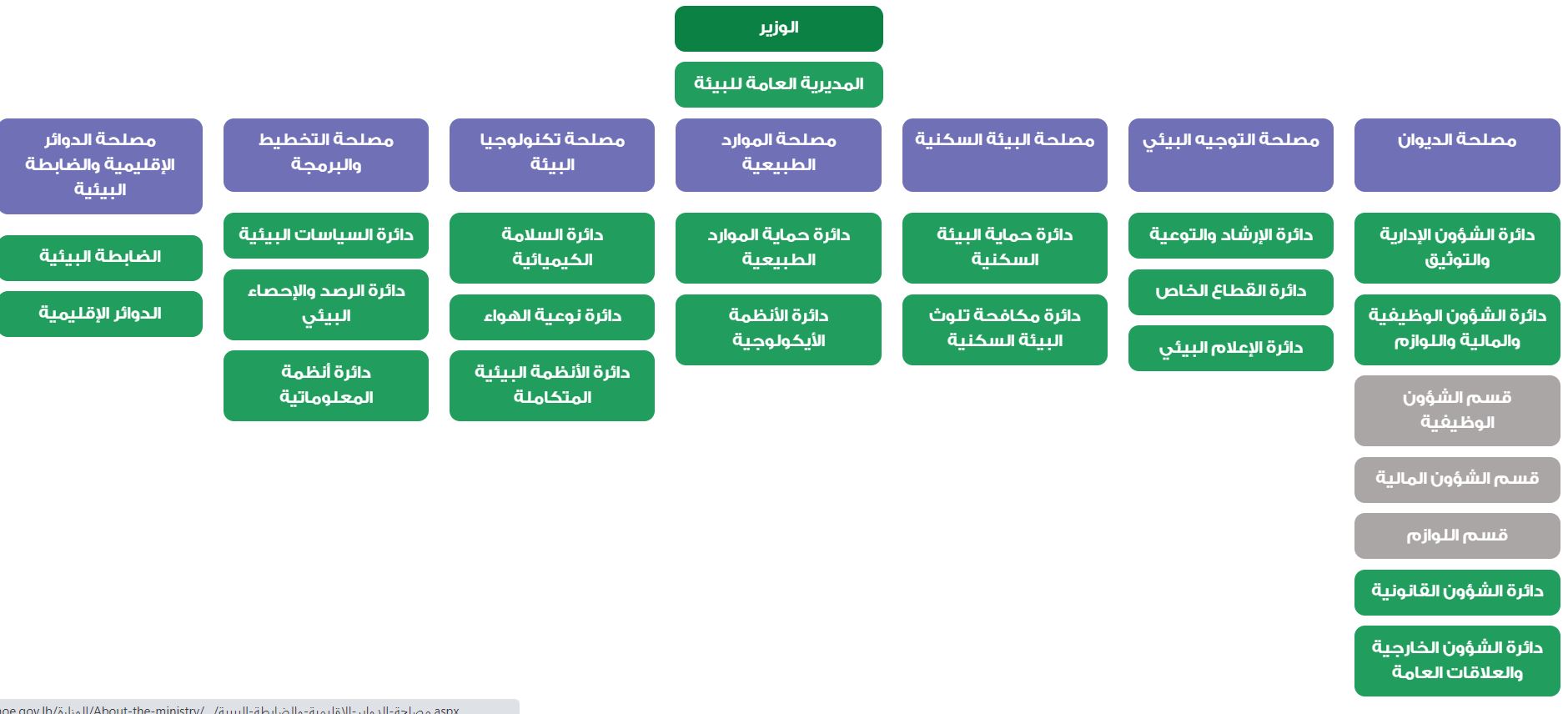 أقسام وزارة البيئةمصلحة الديواندائرة الشؤون الإدارية والتوثيقدائرة الشؤون الوظيفية والمالية واللوازمدائرة الشؤون القانونيةدائرة الشؤون الخارجية والعلاقات العامةمصلحة التوجيه البيئيدائرة الإرشاد والتوعيةدائرة القطاع الخاصدائرة الإعلام البيئيمصلحة البيئة السكنيةدائرة حماية البيئة السكنيةدائرة مكافحة تلوث البيئة السكنيةمصلحة الموارد الطبيعيةدائرة حماية الموارد الطبيعيةدائرة الأنظمة الايكولوجيةمصلحة تكنولوجيا البيئةدائرة السلامة الكيميائيةدائرة نوعية الهواءدائرة الأنظمة البيئية المتكاملةمصلحة التخطيط و البرمجةدائرة السياسات البيئيةدائرة الرصد والإحصاء البيئيدائرة أنظمة المعلوماتيةمصلحة الدوائر الاقلمية و الضابطة البيئيةضابطة بيئيةالدوائر الاقليميةالمسى الوظيفي + مؤهلات الموظفين في الوزارةمصلحة الديواندائرة الشؤون الإدارية والتوثيقالمهام المطلوبة تتولى دائرة الشؤون الإدارية والتوثيق:1. إعداد مشاريع الاستراتيجيات والخطط والبرامج والمشاريع التنفيذية والنشاطات والدراسات لإدخال مفاهيم الإدارة العامة المعاصرة في صلب عمل المديرية العامة للبيئة ومتابعة حسن تنفيذها.2. إعداد العمليات والإجراءات الإدارية المتعلقة بجميع أنواع المعاملات المتعلقة بمهام المديرية العامة للبيئة وتنظيمها بالتنسيق مع الوحدات المعنية التابعة للمديرية العامة للبيئة وتطويرها وتحديثها بشكل دوري.3. القيام بالأعمال الإدارية والقلمية من تسجيل البريد وتحريره وحفظ المستندات والوثائق وتأمين أعمال الطباعة والاستنساخ وتطبيق البرامج الالكترونية الإدارية وغيرها من الأعمال التي تنيطها بها القوانين والأنظمة.4. إحصاء المعاملات الواردة والصادرة بشكل دوري وتحليل نتائج الإحصاءات بما يخدم مهام المديرية العامة للبيئة وتنظيمها.5. إدارة شؤون وحدة الاستعلامات التي تتولى متابعة الاقتراحات والمراجعات والشكاوى ومسك سجلات خاصة بها.الأشخاص المطلوبين1 متخصص في الادارة و التنظيمحائز على شهادة ادارة و تنظيم او ادارة موؤسساتخبرة 3 سنوات في تسجيل البريد وتحريره وحفظ المستندات والوثائق وتأمين أعمال الطباعة والاستنساخ وتطبيق البرامج الالكترونية الإدارية و إحصاء المعاملات الواردة والصادرة بشكل دوريدائرة الشؤون الوظيفية والمالية واللوازمالمهام المطلوبة تتولى دائرتتألف دائرة الشؤون الوظيفية والمالية واللوازم من:1. قسم الشؤون الوظيفية2. قسم الشؤون المالية3. قسم اللوازمالأشخاص المطلوبين1 متخصص ادارة و تنظيمحائز على شهادة في الادارة و التنظيمخبرة 3 سنوات في تنظيم شؤون الموظفين و تنظيم البطاقات و مراقبة دوام الموظفين1 متخصص ماليحائز على شهادة محاسبة او ادارة مالية او ما شابهخبرة سنتين في دراسة الحسابات و الأموال الصادرة و الواردة للمؤسسةدائرة الشؤون القانونيةالمهام المطلوبة تتولى دائرة الشؤون القانونية:1. إعداد مشاريع الاستراتيجيات والخطط والبرامج والمشاريع التنفيذية والنشاطات والدراسات لإدخال المفاهيم البيئية في القوانين والأنظمة كافة ومتابعة حسن تنفيذها.2. إعداد مشاريع القوانين والأنظمة المتعلقة بأمور الوزارة التنظيمية وسلامة البيئة واستدامة مواردها الطبيعية بما في ذلك تلك المتعلقة بالمحفزات الاقتصادية في هذا المجال ومتابعتها حتى إقرارها، وذلك بالتنسيق مع الوحدات المعنية التابعة للمديرية العامة للبيئة3. مراجعة مشاريع القوانين والأنظمة المعدة من قبل الإدارات الأخرى وإبداء الرأي بها لجهة ملاءمتها لسلامة البيئة واستدامة الموارد الطبيعية واقتراح التعديلات اللازمة عليها.4. الاطلاع على أعداد الجريدة الرسمية بشكل دوري وإعلام الوحدات التابعة للمديرية العامة للبيئة بما يهمها منها حسب مهامها المحددة في هذا المرسوم.5. مسك قاعدة معلومات بالقوانين والأنظمة المتعلقة بالبيئة وتحديثها بشكل دوري.6. متابعة المعاهدات والاتفاقيات والبروتوكولات الدولية والإقليمية.7. المتعلقة بالبيئة واقتراح إبرام ما لم يبرم منها، بالتنسيق مع الوحدات المعنية التابعة للمديرية العامة للبيئة لا سيما دائرة الشؤون الخارجية والعلاقات العامة، والجهات المعنية الأخرى، وإعداد مشاريع القوانين والأنظمة اللازمة ومسك قاعدة معلومات بالمعاهدات والاتفاقيات والبروتوكولات الدولية والإقليمية المتعلقة بالبيئة، التي أبرمتها الحكومة اللبنانية أو تلك التي في صدد إبرامها، وتحديثها بشكل دوري.8. إعداد بروتوكولات التعاون ومذكرات التفاهم المتعلقة بالبيئة، بالتنسيق مع الوحدات المعنية التابعة للمديرية العامة، للبيئة لا سيما دائرة الشؤون الخارجية والعلاقات العامة، ومسك قاعدة معلومات خاصة بها وتحديثها بشكل دوري.9. إعداد مشاريع مراسيم قبول الهبات الخارجية والمحلية، بالتنسيق مع الوحدات المعنية التابعة للمديرية العامة للبيئة لا سيما دائرة الشؤون الخارجية والعلاقات العامة، ومسك قاعدة معلومات بها وتحديثها بشكل دوري.10. تأمين أعمال أمانة سر المجلس الوطني للمقالع.11. دراسة جميع المسائل القانونية المتعلقة بالوزارة وتقديم المشورة فيها بما في ذلك حفظ حقوق الوزارة في جميع الأعمال الصادرة عنها.12. الاهتمام بالقضايا القانونية على أنواعها بما في ذلك الدعاوى وعقود المصالحة وإبداء الرأي فيها.13. مسك قاعدة معلومات بالقضايا البيئية والاجتهادات ذات الصلة بها وتحديثها بشكل دوريالأشخاص المطلوبين2 متخصصين في القانونحائز على شهادة ليسانس في الحقوق او السياسةخبرة 3 سنوات في القاء الدعاوى وعقود المصالحة وإبداء الرأي فيها وإعداد مشاريع القوانين والأنظمة المتعلقة بأمور الوزارة التنظيمية وسلامة البيئة واستدامة مواردها الطبيعيةدائرة الشؤون الخارجية والعلاقات العامةالمهام المطلوبة تتولى دائرة الشؤون الخارجية والعلاقات العامة:1. إعداد مشاريع الاستراتيجيات والخطط والبرامج والمشاريع التنفيذية والنشاطات والدراسات لتوطيد الشراكة بين الوزارة والهيئات المحلية والإقليمية والدولية، العامة والخاصة، ومتابعة حسن تنفيذها، وذلك بالتنسيق مع مصلحة التوجيه البيئي عند الاقتضاء.2. إعداد وتوثيق ومتابعة المعاملات المتعلقة بتنظيم العلاقات بين الوزارة والهيئات المحلية والإقليمية والدولية، العامة والخاصة، المعنية بقطاع البيئة، وذلك بالتنسيق مع مصلحة التوجيه البيئي عند الاقتضاء.3. تنظيم مشاركة الوزارة في جميع النشاطات خارج الأراضي اللبنانية بالتنسيق مع الوحدات التابعة للمديرية العامة للبيئة، وتوثيق التوصيات المطروحة في التقارير المعدة، ومسك سجل بهذه النشاطات وإعداد الإحصاءات حولها وتحديث هذا السجل بشكل دوري.4. مساعدة دائرة الشؤون القانونية في إعداد مشاريع القوانين المتعلقة بإبرام المعاهدات والاتفاقيات والبروتوكولات المتعلقة بالبيئة وبروتوكولات التعاون ومذكرات التفاهم المتعلقة بالبيئة ومشاريع مراسيم قبول الهبات الخارجية والمحلية، وذلك في ما يعود للأمور المتعلقة بالشؤون الخارجية.5. مساعدة دائرة الإرشاد والتوعية في تنظيم المؤتمرات والندوات والاجتماعات وورش العمل والدورات التدريبية، بالتنسيق مع المعهد الوطني للإدارة ضمن صلاحياته، والمحاضرات والمعارض الإقليمية والدولية المتعلقة بالبيئة سواء محليا أو خارجيا، وذلك في ما يعود للأمور المتعلقة بالشؤون الخارجية.6. مساعدة دائرة السياسات البيئية في إعداد مسودات مشاريع تنفيذية محلية وإقليمية ودولية متعلقة بالبيئة ومتابعتها، وذلك في ما يعود للأمور المتعلقة بالشؤون الخارجية.7. رصد فرص التمويل المحلية والخارجية في قطاع البيئة وتعميمها على مصلحة التخطيط والبرمجة والوحدات المعنية التابعة للمديرية العامة للبيئة.الأشخاص المطلوبين2 متخصصين في الشؤون الاداريةحائز على شهادة في الادارة والتنظيمخبرة سنتين في إعداد وتوثيق ومتابعة المعاملات المتعلقة بتنظيم العلاقات بين الوزارة والهيئات المحلية والإقليمية والدولية1 متخصص في الشؤون القانونيةحائز على شهادة حقوق او قانونخبرة سنتين على الاقل في إعداد مشاريع القوانين المتعلقة بإبرام المعاهدات والاتفاقيات والبروتوكولات المتعلقة بالبيئة وبروتوكولات التعاونمصلحة التوجيه البيئيدائرة الإرشاد والتوعيةالمهام المطلوبة تتولى دائرة الإرشاد والتوعية:1. إعداد مشاريع الاستراتيجيات والخطط والبرامج والمشاريع التنفيذية والنشاطات والدراسات لتحقيق أهداف وغايات السياسة البيئية العامة للوزارة لترسيخ مفاهيم التنمية البيئية المستدامة لدى القطاعين العام والخاص بما فيه الهيئات التعليمية والتربوية والإعلامية والأهلية ومتابعة حسن تنفيذها.2. إعداد المواد التوجيهية اللازمة لتنفيذ الاستراتيجيات والخطط والبرامج والمشاريع التنفيذية والنشاطات والدراسات الموضوعة.3. تعميم مفهوم وغايات استراتيجية الإرشاد والتوعية وخططها وبرامجها ومشاريعها التنفيذية ونشاطها ودراساتها عن طريق وسائل الإعلام المرئي والمكتوب والمسموع والالكتروني والتواصل مع القطاعين العام والخاص، بما فيه الهيئات التعليمية والتربوية والإعلامية والأهلية.4. تنظيم المؤتمرات والندوات والاجتماعات وورش العمل والدورات التدريبية والمحاضرات والمعارض المتعلقة بالبيئة محليا وخارجيا بالتنسيق مع القطاعين العام والخاص بما فيه المعهد الوطني للإدارة ضمن صلاحياته والهيئات التعليمية والتربوية والإعلامية والأهلية، وبالتعاون مع دائرة الشؤون الخارجية والعلاقات العامة إذا كانت هذه المؤتمرات والندوات والاجتماعات وورش العمل والدورات التدريبية والمحاضرات والمعارض ذات طابع إقليمي أو دولي.5. تخطيط وبرمجة أعمال المكتبة العامة للبيئة من خلال تنظيم وتبويب الوثائق والمستندات والمعلومات كافة في مختلف حقول البيئة ووضعها بتصرف القطاعين العام والخاص، بما فيه الهيئات التعليمية والتربوية والإعلامية والأهلية.6. تزويد دائرة أنظمة المعلوماتية بمختلف المعلومات البيئية المحدثة بشكل دوري لإضافتها إلى صفحة الوزارة الالكترونية.الأشخاص المطلوبين1 متخصص بالجلسات التوعيةحائز على شهادة في علم الاجتماع او حائز على شهادة تدريب معتمد عن مفهوم البيئةخبرة 3 سنوات في تخطيط وبرمجة أعمال المكتبة العامة للبيئة من خلال تنظيم وتبويب الوثائق والمستندات والمعلومات كافة في مختلف حقول البيئة ووضعها بتصرف القطاعين العام والخاص.دائرة القطاع الخاصالمهام المطلوبة تتولى دائرة القطاع الخاص:1. إعداد مشاريع الاستراتيجيات والخطط والبرامج والمشاريع التنفيذية والنشاطات والدراسات لإشراك القطاع الخاص في الإدارة البيئية إشراكا فاعلا وفعالا ومتابعة حسن تنفيذها.2. تنظيم وبرمجة الإدارة المتكاملة لترسيخ مفهوم العلاقة المؤسساتية بين القطاعين العام والخاص بما فيه الهيئات التعليمية والتربوية والإعلامية والأهلية.3. تنظيم برنامج التواصل مع القطاعين العام والخاص بما فيه الهيئات التعليمية والتربوية والإعلامية والأهلية ومتابعة حسن تنفيذه.4. تعزيز قدرات هيئات القطاع الخاص لتمكينها من الالتزام بالقوانين والأنظمة البيئية وإعداد خطط عمل وبرامج ومشاريع تنفيذية متعلقة بمواضيع سلامة البيئة واستدامة الموارد الطبيعية.5. تشجيع، من خلال تقديم الدعم المعنوي، المبادرات الفردية والجماعية التي من شأنها خدمة القوانين والأنظمة المتعلقة بالبيئة.6. إدارة برنامج المنح الصغيرة والمتوسطة الحجم المتعلقة بالبيئة الصادر بموجب المرسوم رقم 14865 تاريخ 1/7/2005 (تحديد شروط وآلية تقديم وزارة البيئة مساهمات إلى الهيئات التي لا تتوخى الربح للقيام بنشاطات بيئية).7. تنظيم شؤون المتطوعين لدى المديرية العامة للبيئة ومسك سجل خاص بهم وتحديثه بشكل دوري.8. تنظيم برنامج منح التعليم العالي لاختصاصات البيئة والتنمية على أنواعها، وذلك بالتنسيق مع وزارة التربية والتعليم العالي.9. حث وتشجيع الإدارات والمجالس المحلية وتقديم الدعم المعنوي لها لوضع استراتيجيات وخطط وبرامج ومشاريع تنفيذية ونشاطات ودراسات متعلقة بالبيئة ضمن إطار سياستها التنموية، بالتنسيق مع مصلحة الدوائر الإقليمية والضابطة البيئية.الأشخاص المطلوبين1 متخصص في الادارة و التنظيمحائز على شهادة ادارة و تنظيمخبرة سنتين في  تنظيم شؤون المتطوعين و ادارة البرامجدائرة الإعلام البيئيالمهام المطلوبة تتولى دائرة الإعلام البيئي:1. إعداد مشاريع الاستراتيجيات والخطط والبرامج والمشاريع التنفيذية والنشاطات والدراسات لتفعيل الإعلام البيئي ومتابعة حسن تنفيذها.2. وضع خطة إعلامية لدعم تحقيق أهداف وغايات السياسة البيئية العامة للوزارة.3. تعزيز قدرات الهيئات الإعلامية لمواكبة الشؤون البيئية المحلية والإقليمية والدولية وتطورها.4. تغطية ونقل سياسة الوزارة وأخبارها ونشاطاتها من خلال التعاميم والبيانات والبلاغات الرسمية، بالتنسيق مع وزارة الإعلام.5. التنسيق مع الإعلام المرئي والمكتوب والمسموع والالكتروني من أجل إعداد وبث ونشر برامج بيئية وقائية وعلمية موضوعية تدعم الوعي البيئي، وذلك بالتنسيق مع وزارة الإعلام.6. إصدار نشرة دورية تغطي نشاطات قطاع البيئة في لبنان تدعى «دليل البيئة Green Pages» يمكن بيعها لقاء مبلغ يحدد بقرار مشترك يصدر عن وزير البيئة ووزير المالية، ويودع لدى الخزينة؛ وذلك بالتنسيق مع وزارة الإعلام.الأشخاص المطلوبين1 متخصص في الاعلامحائز على شهادة اعلام او ما شابه خبرة 4 سنوات في إصدار نشرة دورية تغطي نشاطات قطاع البيئة والتنسيق مع الإعلام المرئي والمكتوب والمسموع والالكترونيمصلحة البيئة السكنيةدائرة حماية البيئة السكنيةالمهام المطلوبة تتولى دائرة حماية البيئة السكنية:1. إعداد مشاريع الاستراتيجيات والخطط والبرامج والمشاريع التنفيذية والنشاطات والدراسات لجعل البيئة السكنية أكثر انسجاما مع الموارد الطبيعية وذلك عبر الوقاية من جميع مصادر تلوث البيئة السكنية، ومتابعة حسن تنفيذها.2. تحديد الشروط البيئية الملزمة، بموجب قرار يصدر عن وزير البيئة بناء على اقتراح مدير عام البيئة وبعد استشارة مجلس شورى الدولة، للوقاية من جميع مصادر التلوث في البيئة السكنية وإبلاغها للجهات المعنية للعمل بموجبها ومتابعة حسن تنفيذها.3. تحديد الشروط البيئية الملزمة، بموجب قرار يصدر عن وزير البيئة بناء على اقتراح مدير عام البيئة وبعد استشارة مجلس شورى الدولة، في المخططات التوجيهية العامة وتصنيف الأراضي على اختلاف أنواعها في البيئة السكنية، بالتعاون مع المديرية العامة للتنظيم المدني، وإبلاغها للجهات المعنية للعمل بموجبها ومتابعة حسن تنفيذها.4. تحديد الشروط البيئية الملزمة، بموجب قرار يصدر عن وزير البيئة بناء على اقتراح مدير عام البيئة بعد استشارة مجلس شورى الدولة، عند تصنيف المناطق الصناعية للمؤسسات المصنفة، الصناعية وغير الصناعية، وذلك بالتعاون مع وزارة الأشغال العامة والنقل، وإبلاغها للجهات المعنية للعمل بموجبها ومتابعة حسن تنفيذها.5. تحديد الشروط البيئية الملزمة، بموجب قرار يصدر عن وزير البيئة بناء على اقتراح مدير عام البيئة وبعد استشارة مجلس شورى الدولة، في طلبات الترخيص بإنشاء و/أو استثمار المؤسسات المصنفة، الصناعية وغير الصناعية وإبلاغها للجهات المعنية للعمل بموجبها ومتابعة حسن تنفيذها.6. تحديد المؤسسات المصنفة، الصناعية وغير الصناعية، التي يستوجب استثمارها ترخيصا بيئيا بتصريف النفايات السائلة، وذلك بموجب قرار يصدر عن وزير البيئة بناء على اقتراح مدير عام البيئة وبعد استشارة مجلس شورى الدولة.7. تحديد آلية منح التراخيص البيئية بتصريف النفايات السائلة وأسس الاتجار بها، وذلك بموجب مرسوم أو مراسيم تتخذ في مجلس الوزراء بناء على اقتراح وزيري البيئة والمالية وبعد استشارة مجلس شورى الدولة.8. تحديد الشروط البيئية الملزمة، بموجب قرار يصدر عن وزير البيئة بناء على اقتراح مدير عام البيئة وبعد استشارة مجلس شورى الدولة، في طلبات الترخيص للمجمعات الكبرى وفي مشاريع الضم والفرز والمشاريع الإنمائية بما فيها الحدائق والمنتزهات والمسابح العامة والمدافن على الأملاك العامة أو الخاصة للدولة والبلديات وخلافه، وإبلاغها للجهات المعنية للعمل بموجبها ومتابعة حسن تنفيذها.الأشخاص المطلوبين1 متخصص في البيئةحائز على شهادة هندسة زراعيةخبرة 3 سنوات في إعداد مشاريع الاستراتيجيات والخطط والبرامج والمشاريع التنفيذية والنشاطات والدراسات لجعل البيئة السكنية أكثر انسجاما مع الموارد الطبيعية1 متخصص في الشؤون القانونيةحائز على شهادة في القانون او الحقوقخبرة سنة تحديد آلية منح التراخيص البيئيةدائرة مكافحة تلوث البيئة السكنيةالمهام المطلوبة تتولى دائرة مكافحة تلوث البيئة السكنية:1. إعداد مشاريع الاستراتيجيات والخطط والبرامج والمشاريع التنفيذية والنشاطات والدراسات لجعل البيئة السكنية أكثر انسجاما مع الموارد الطبيعية وذلك عبر مكافحة جميع مصادر تلوث البيئة السكنية، خاصة عبر إدارة متكاملة للنفايات الصلبة والسائلة، المنزلية والصناعية غير الخطرة، ومتابعة حسن تنفيذها.2. تحديد الشروط البيئية الملزمة، بموجب قرار يصدر عن وزير البيئة بناء على اقتراح مدير عام البيئة وبعد استشارة مجلس شورى الدولة، لمكافحة جميع مصادر التلوث وإبلاغها للجهات المعنية للعمل بموجبها ومتابعة حسن تنفيذها.3. تحديد الشروط البيئية الملزمة والمعايير والقيم الحدية المسموح بها، بموجب قرار يصدر عن وزير البيئة بناء على اقتراح مدير عام البيئة وبعد استشارة مجلس شورى الدولة، عند إنشاء وتجهيز وتشغيل مراكز معالجة النفايات الصلبة غير الخطرة بجميع أجزائها وإبلاغها للجهات المعنية للعمل بموجبها ومتابعة حسن تنفيذها.ا.4. تحديد الشروط البيئية الملزمة والمعايير والقيم الحدية المسموح بها، بموجب قرار يصدر عن وزير البيئة بناء على اقتراح مدير عام البيئة وبعد استشارة مجلس شورى الدولة، عند إنشاء وتجهيز محطات تكرير ومعالجة المياه المبتذلة وإبلاغها للجهات المعنية للعمل بموجبها ومتابعة حسن تنفيذها.5. مراجعة الدراسات ودفاتر الشروط العائدة إلى إنشاء وتجهيز وتشغيل مراكز معالجة النفايات الصلبة غير الخطرة، بجميع أجزائها، ومحطات تكرير المياه المبتذلة أيا كانت الجهة التي تتولى إعداد الدراسات ووضع دفاتر الشروط وتلزيم الأشغال، وإبداء الرأي فيها.6.الاشتراك في لجان استلام إنشاء وتشغيل مراكز معالجة النفايات الصلبة، بجميع أجزائها، والمطامر الصحية ومحطات تكرير المياه المبتذلة.7. وضع القيم الحدية المتعلقة بالنفايات الصلبة والسائلة غير الخطرة المصرفة في المياه و/أو التربة، وذلك بموجب قرار يصدر عن وزير البيئة بناء على اقتراح مدير عام البيئة وبعد استشارة مجلس شورى الدولة.الأشخاص المطلوبين3 متخصصين في البيئة حائز على شهادة صحة و بيئة او فيزياء الطاقة او هندسة طاقةخبرة 4 سنوات في تحديد الشروط البيئية الملزمة والمعايير والقيم الحدية المسموح بها و وضع القيم الحدية المتعلقة بالنفايات الصلبة والسائلة غير الخطرة المصرفة في المياه و/أو التربةمصلحة الموارد الطبيعيةدائرة حماية الموارد الطبيعية و الأنظمة الايكولوجية:المهام المطلوبة تتولى دائرة حماية الموارد الطبيعية:1. إعداد مشاريع الاستراتيجيات والخطط والبرامج والمشاريع التنفيذية والنشاطات والدراسات للإدارة المستدامة للموارد الطبيعية الأرضية غير الحية (أي المياه والأرض) ومتابعة حسن تنفيذها.2. تحديد الشروط البيئية الملزمة، بموجب قرار يصدر عن وزير البيئة بناء على اقتراح مدير عام البيئة وبعد استشارة مجلس شورى الدولة، في طلبات الترخيص بالإنشاء و/أو الاستثمار الآيلة إلى استثمار الموارد الطبيعية الأرضية غير الحية واستخدام المواد الأولية منها، وإبلاغها للجهات المعنية للعمل بموجبها ومتابعة حسن تنفيذها.3. حماية الموارد الطبيعية الأرضية غير الحية في الأنظمة الايكولوجية مثل قمم الجبال وحرم الينابيع والبحيرات والمستنقعات والأودية ومجاري الأنهر والشواطئ البحرية، المياه السطحية والجوفية، بما فيها المياه الإقليمية من مصادر التلوث كافة.4. تحديد الشروط البيئية الملزمة، بموجب قرار يصدر عن وزير البيئة بناء على اقتراح مدير عام البيئة وبعد استشارة مجلس شورى الدولة، في تنظيم وجهة استعمال الأراضي على اختلاف أنواعها وملكياتها بما له علاقة بإدارة الموارد الطبيعية الأرضية غير الحية، مثل قمم الجبال وحرم الينابيع والبحيرات والمستنقعات والأودية ومجاري الأنهر والشواطئ البحرية، وإبلاغها للجهات المعنية للعمل بموجبها ومتابعة حسن تنفيذها.5. وضع القيم الحدية المتعلقة بنوعية المياه، في الينابيع والبحيرات والمستنقعات والأدوية ومجاري الأنهر والشواطئ البحرية، وذلك بموجب قرار يصدر عن وزير البيئة بناء على اقتراح مدير عام البيئة وبعد استشارة مجلس شورى الدولة.6. المحافظة على نوعية الأرض من خلال مكافحة اندثارها من جراء عناصر التصحر وانجراف التربة وتلوثها.7. وضع القيم الحدية المتعلقة بنوعية التربة، وذلك بموجب قرار يصدر عن وزير البيئة بناء على اقتراح مدير عام البيئة وبعد استشارة مجلس شورى الدولة.تتولى دائرة الأنظمة الايكولوجية:1. إعداد مشاريع الاستراتيجيات والخطط والبرامج والمشاريع التنفيذية والنشاطات والدراسات للحفاظ على توازنات الأنظمة الايكولوجية ومتابعة حسن تنفيذها.2. تحديد جميع أنواع مكونات الأنظمة الايكولوجية الحية المهددة بالانقراض وكيفية حمايتها، وتحديد جميع أنواع الحيوانات البرية وكمياتها المسموح صيدها ومواسم الصيد وأماكنه، وتحديد جميع أنواع النباتات وكمياتها المسموح قطفها ومواسم القطف وأماكنه، وذلك بموجب قرار يصدر عن وزير البيئة بناء على اقتراح مدير عام البيئة وبعد استشارة مجلس شورى الدولة.3. حماية الموارد الطبيعية الأرضية غير الحية في الأنظمة الايكولوجيتأمين أعمال أمانة سر المجلس الوطني للصيد البري.4. تحديد وتصنيف المناطق الطبيعية الملائمة للحماية على أنواعها مثل المحميات الطبيعية والمواقع الطبيعية، والشروط الواجب توفرها في هذه المناطق المحمية وكيفية حمايتها وإدارتها واستثمارها، وذلك بموجب قرار يصدر عن وزير البيئة بناء على اقتراح مدير عام البيئة وبعد استشارة مجلس شورى الدولة واقتراح الأنظمة الخاصة لإعلان موقع أو منظر طبيعي خاضع لحماية وزارة البيئة أو لإحداث محمية طبيعية.5. تعيين لجان المناطق المحمية، وذلك بموجب قرار يصدر عن وزير البيئة بناء على اقتراح مدير عام البيئة، والإشراف على إدارة هذه اللجان وفرق العمل وتقديم الدعم اللازم لها ومراقبة حسن تنفيذ أعمالها.6. تحديد الشروط البيئية الملزمة، وذلك بموجب قرار يصدر عن وزير البيئة بناء على اقتراح مدير عام البيئة وبعد استشارة مجلس شورى الدولة، في استخراج المتحجرات الطبيعية، النباتية والحيوانية، والاتجار بها.الأشخاص المطلوبينالأشخاص المطلوبين2 متخصصين في البيئةحائز على شهادة هندسة الطاقة او فيزياء الطاقةخبرة 5 سنوات في إعداد مشاريع الاستراتيجيات والخطط والبرامج والمشاريع التنفيذية والنشاطات والدراسات للإدارة المستدامة للموارد الطبيعية الأرضية غير الحية (أي المياه والأرض) و وضع القيم الحدية المتعلقة بنوعية المياه، في الينابيع والبحيرات والمستنقعات والأدوية ومجاري الأنهر والشواطئ البحرية1 متخصص في البيئةحائز على شهادة هندسة زراعية او جغرافيا خبرة 4 سنوات في وضع القيم الحدية المتعلقة بنوعية التربة والمحافظة على نوعية الأرضمصلحة تكنولوجيا البيئةدائرة السلامة الكيميائيةالمهام المطلوبة تتولى دائرة السلامة الكيميائية:1. إعداد مشاريع الاستراتيجيات والخطط والبرامج والمشاريع التنفيذية والنشاطات والدراسات للإدارة المستدامة والمتكاملة للمواد الكيميائية والنفايات الخطرة ومتابعة حسن تنفيذها.2. تصنيف المواد الكيميائية على أنواعها وبأوجه استعمالها كافة.3. تحديد الشروط البيئية الملزمة، بموجب قرار يصدر عن وزير البيئة بناء على اقتراح مدير عام البيئة وبعد استشارة مجلس شورى الدولة، لإدارة المواد الكيميائية إدارة متكاملة خلال جميع مراحل دورتها من استخراجها حتى التخلص منها، وإبلاغها للجهات المعنية للعمل بموجبها ومتابعة تنفيذها.4. تحديد الشروط البيئية الملزمة، بموجب قرار يصدر عن وزير البيئة بناء على اقتراح مدير عام البيئة وبعد استشارة مجلس شورى الدولة، لاستيراد وتصدير المواد الكيميائية، وإبلاغها للجهات المعنية للعمل بموجبها ومتابعة حسن تنفيذها.5. تصنيف النفايات الخطرة على أنواعها.6. تحديد الشروط البيئية الملزمة، بموجب قرار يصدر عن وزير البيئة بناء على اقتراح مدير عام البيئة وبعد استشارة مجلس شورى الدولة، لإدارة النفايات الخطرة إدارة متكاملة خلال جميع مراحلها من تولدها حتى التخلص منها، وإبلاغها للجهات المعنية للعمل بموجبها ومتابعة حسن تنفيذها.7. تحديد الشروط البيئية الملزمة، بموجب قرار يصدر عن وزير البيئة بناء على اقتراح مدير عام البيئة وبعد استشارة مجلس شورى الدولة، لاستيراد وتصدير النفايات الخطرة، وإبلاغها للجهات المعنية للعمل بموجبها ومتابعة حسن تنفيذها.8. وضع القيم الحدية المتعلقة بالنفايات الصلبة والسائلة الخطرة المصرفة في المياه و/أو التربة، وذلك بموجب قرار يصدر عن وزير البيئة بناء على اقتراح مدير عام البيئة وبعد استشارة مجلس شورى الدولة.9. تحديد الشروط البيئية الملزمة، وذلك بموجب قرار يصدر عن وزير البيئة بناء على اقتراح مدير عام البيئة وبعد استشارة مجلس شورى الدولة، في الموافقة على البيانات الجمركية وطرق تلف البضائع الفاسدة أو المنتهية الصلاحية.الأشخاص المطلوبين3 متخصصين في البيئة  حائز على شهادة كيمياء او فيزياء الطاقةخبرة 3 سنوات في تصنيف النفايات الخطرة على أنواعها و إدارة المواد الكيميائية إدارة متكاملة خلال جميع مراحل دورتها من استخراجها حتى التخلص منها و تصنيف المواد الكيميائيةدائرة نوعية الهواءالمهام المطلوبة تتولى دائرة نوعية الهواء:1. إعداد مشاريع الاستراتيجيات والخطط والبرامج والمشاريع التنفيذية والنشاطات والدراسات لإدارة نوعية الهواء إدارة مستدامة، من خلال الإدراك والرصد والتقييم والوقاية والضبط والمراaقبة، ومتابعة حسن تنفيذها.2. إدراك مصادر وأسباب وطرائق وأماكن تلوث الهواء المحيط..3. رصد نوعية الهواء المحيط من خلال وضع وتنفيذ برنامج وطني للرصد، يشمل شبكة وطنية للرصد وجردة وطنية بالانبعاثات.4. وضع القيم الحدية المتعلقة بنوعية الهواء المحيط وتلك المتعلقة بالانبعاثات الناتجة عن مصادر تلوث الهواء المحيط الثابتة والمتحركة، وذلك بموجب قرار يصدر عن وزير البيئة بناء على اقتراح مدير عام البيئة وبعد استشارة مجلس شورى الدولة.5. تحديد، بموجب قرار يصدر عن وزير البيئة بناء على اقتراح مدير عام البيئة وبعد استشارة مجلس شورى الدولة، المؤسسات المصنفة، الصناعية وغير الصناعية التي يستوجب استثمارها ترخيصا بيئيا بإطلاق الانبعاثات.6. تحديد، بموجب مرسوم أو مراسيم تصدر عن مجلس الوزراء بناء على اقتراح وزيري البيئة والمالية وبعد استشارة مجلس شورى الدولة، آلية منح التراخيص البيئية بإطلاق الانبعاثات وأسس الاتجار بالانبعاثات.7. تحديد الشروط البيئية الملزمة، بموجب قرار يصدر عن وزير البيئة بناء على اقتراح مدير عام البيئة وبعد استشارة مجلس شورى الدولة، لاستيراد وتصدير النفايات الخطرة، وإبلاغها للجهات المعنية للعمل بموجبها ومتابعة حسن تنفيذها.8. وضع القيم الحدية المتعلقة بالنفايات الصلبة والسائلة الخطرة المصرفة في المياه و/أو التربة، وذلك بموجب قرار يصدر عن وزير البيئة بناء على اقتراح مدير عام البيئة وبعد استشارة مجلس شورى الدولة.9. تحديد الشروط البيئية الملزمة، وذلك بموجب قرار يصدر عن وزير البيئة بناء على اقتراح مدير عام البيئة وبعد استشارة مجلس شورى الدولة، في الموافقة على البيانات الجمركية وطرق تلف البضائع الفاسدة أو المنتهية الصلاحية.الأشخاص المطلوبين1 مهندس مدني حائز على شهادة هندسة مدنية خبرة 5 سنوات في وضع القيم الحدية المتعلقة بنوعية الهواء المحيط وتلك المتعلقة بالانبعاثات الناتجة عن مصادر تلوث الهواء1 متخصص في البيئةحائز على شهادة هندسة طاقة او فزياء الطاقةخبرة 5 سنوات في وضع القيم الحدية المتعلقة بالنفايات الصلبة والسائلة الخطرة المصرفة في المياه و/أو التربةدائرة الأنظمة البيئية المتكاملةالمهام المطلوبة تتولى دائرة الأنظمة البيئية المتكاملة:1. إعداد مشاريع الاستراتيجيات والخطط والبرامج والمشاريع التنفيذية والنشاطات والدراسات لإدخال الإدارة البيئية المتكاملة إلى القطاعات الإنمائية كافة ومتابعة حسن تنفيذها.2. إدارة نظام تقييم الأثر البيئي والفحص البيئي المبدئي.3. توجيه وتنمية قدرات القطاعات الإنمائية لتطبيق الاستراتيجيات والخطط والبرامج والمشاريع التنفيذية والنشاطات والدراسات المتعلقة بحسن الإدارة البيئية المتكاملة على المستوى المحلي والوطني والدولي، بالتنسيق مع دائرة القطاع الخاص.4. العمل على رصد ونقل أفضل التكنولوجيات المتاحة وتقييم ملاءمتها لسلامة البيئة واستدامة الموارد الطبيعية.5. تنسيق عملية تصنيف المؤسسات التي تتعاطى نشاطات تكنولوجيا البيئة وغير الملحوظة في المرسوم رقم 4917 تاريخ 24/3/1994 أو المرسوم رقم 5243 تاريخ 5/4/2001، وذلك عبر العمل على إعداد مشاريع الأنظمة، ومتابعة إقرارها وثم تطبيقها وتطويرها.v 6. العمل على اعتماد برامج الإنتاج الأنظف والتقنيات الأكثر فعالية في استهلاك الموارد الطبيعية في القطاعات الإنمائية.7. العمل على اعتماد مصادر طاقة نظيفة متجددة والحد من استعمال مصادر الطاقة الملوثة غير المتجددة.8. مراقبة هيئات القطاعين العام والخاص للتأكد من التزامها بحسن تطبيق المعايير المتعلقة بالإدارة البيئية المتكاملة.9. تحديد الشروط البيئية الملزمة، بموجب قرار يصدر عن وزير البيئة بناء على اقتراح مدير عام البيئة وبعد استشارة مجلس شورى الدولة لإدارة المواد الأولية إدارة متكاملة خلال جميع مراحل دورتها من استخراجها حتى التخلص منها، وإبلاغها للجهات المعنية للعمل بموجبها والالتزام بها، ومتابعة حسن تنفيذها.10. وضع المعايير لتصنيف المنتجات والخدمات كمواد وخدمات متلائمة مع سلامة البيئة واستدامة الموارد الطبيعية بالتنسيق مع الجهات المعنية.11. تقديم الاقتراحات التي تزيد من فعالية الإدارة في التعاطي مع المواضيع المترابطة بين الأنظمة البيئية والقطاعات الإنمائية خاصة الاقتصاد والتجارة.الأشخاص المطلوبين1 متخصص في الصحة و البيئةحائز على شهادة صحة و بيئة او هندسة بيئية خبرة سنتين في إدارة نظام تقييم الأثر البيئي والفحص البيئي المبدئي2 متخصصين في الطاقة البديلةحائز على شهادة في فزياء الطاقة او هندسة الطاقة خبرة 4 سنوات في رصد ونقل أفضل التكنولوجيات المتاحة وتقييم ملاءمتها لسلامة البيئة و في اعتماد مصادر طاقة نظيفة متجددة والحد من استعمال مصادر الطاقة الملوثة غير المتجددة.مصلحة التخطيط و البرمجةدائرة السياسات البيئيةالمهام المطلوبة تتولى دائرة السياسات البيئية:1. إعداد السياسات البيئية العامة والاستراتيجيات والخطط القصيرة والمتوسطة والطويلة الأمد، انطلاقاً من استراتيجيات وخطط الوحدات التابعة للمديرية العامة للبيئة، والتأكد من انسجامها مع مهام الوزارة وأهداف الألفية الثالثة.2. اقتراح البرامج السنوية لتنفيذ الخطط وتحديد أولوياتها وتقدير مدة تنفيذها وكلفة تمويلها.3. تحضير مسودة مشاريع تنفيذية للبرامج المقترحة وعرضها على الهيئات المحلية والإقليمية والدولية لتنفيذها، بالتنسيق مع دائرة الشؤون الخارجية والعلاقات العامة، والوحدات المعنية التابعة للمديرية العامة للبيئة.4. تحديد القوانين والأنظمة الواجب تحديثها أو إعدادها وفقا للأولويات الموضوعة، وإبلاغها إلى دائرة الشؤون القانونية.5. وضع تقارير دورية تقييمية حول وضع البيئة في لبنان والمخاطر التي تهددها والحلول المناسبة، وعلاقة هذا التقييم بالاقتصاد المحلي والدولي.6. متابعة تصنيف الأداء البيئي في لبنان لدى المنظمات الوطنية والدولية.7. تنسيق عملية تصنيف الشركات الاستشارية البيئية والاستشاريين البيئيين، وذلك عبر العمل على إعداد مشاريع الأنظمة، ومتابعة إقرارها وثم تطبيقها وتطويرها.8. إجراء دراسات تحليلية دورية حول نقاط القوة والضعف والفرص والمخاطر (SWOT analysis) لدى المديرية العامة للبيئة.9. تقديم مشاريع برامج لتطوير قدرات موظفي الوزارة والعمل على بلورتها بالتنسيق مع دائرة الشؤون الوظيفية والمالية واللوازم.10. إدارة نظام التقييم البيئي الاستراتيجي لانعكاسات السياسات والخطط والبرامج في القطاع العام.11. مساعدة مدير عام البيئة في القيام بأعمال أمانة سر المجلس الوطني للبيئة.الأشخاص المطلوبين1 مدير تنفيذي حائز على شهادة في الادارة العامةخبرة سنتين في وضع تقارير دورية تقييمية و متابعة تصنيف الأداء البيئي1 متحصص في القانونحائز على شهادة في الحقوق خبرة 3 سنوات في تحديد القوانين والأنظمة للموظفيندائرة الرصد والإحصاء البيئيالمهام المطلوبة الأشخاص المطلوبيندائرة أنظمة المعلوماتيةالمهام المطلوبة تتولى دائرة أنظمة معلوماتية:1. إعداد مشاريع الاستراتيجيات والخطط والبرامج والمشاريع التنفيذية والنشاطات والدراسات لإدخال أفضل أنظمة المعلوماتية المتوفرة في صلب عمل المديرية العامة للبيئة، ومتابعة حسن تنفيذها.2. برمجة بنك المعلوماتية البيئية الذي يحتوي على مجموعة من قواعد للمعلومات البيئية والتنموية والإدارية والقانونية والتقنية.3. إعداد وتصميم وتنفيذ نظام للمعلوماتية، بما فيها صفحة الانترنت والانترانت، وتأمين مكننة وتخزين ومعالجة جميع المعلومات المتعلقة بقطاع البيئة والتنمية ووضعها بتصرف الوحدات التابعة للمديرية العامة للبيئة.4. تطوير وتحديث وبرمجة جميع حاجات الوحدات التابعة للمديرية العامة للبيئة في إطار المكننة المعلوماتية وصيانة التجهيزات العائدة لها.5. تطوير وتحديث وبرمجة جميع حاجات الوحدات التابعة للمديرية العامة للبيئة في إطار التدريب على استخدام أنظمة المعلوماتية.الأشخاص المطلوبين2 متخصصين في المعلوماتيةحائز على شهادة ليسانس خبرة 4 سنوات في إعداد وتصميم وتنفيذ نظام للمعلوماتية، بما فيها صفحة الانترنت و في المعلوماتية وتأمين مكننة وتخزين ومعالجة جميع المعلومات المتعلقة بقطاع البيئة والتنميةمصلحة الدوائر الاقلمية و الضابطة البيئيةضابطة بيئيةالمهام المطلوبة تحدد مهام الضابطة البيئية بمرسوم يتخذ في مجلس الوزراء بناء على اقتراح وزيري الداخلية والبلديات والبيئة.الأشخاص المطلوبينالدوائر الاقليميةالمهام المطلوبة الأشخاص المطلوبينوزارة التربية الهيكل التنظيمي للوزارةhttps://www.mehe.gov.lb/ar/about-the-ministry/structure 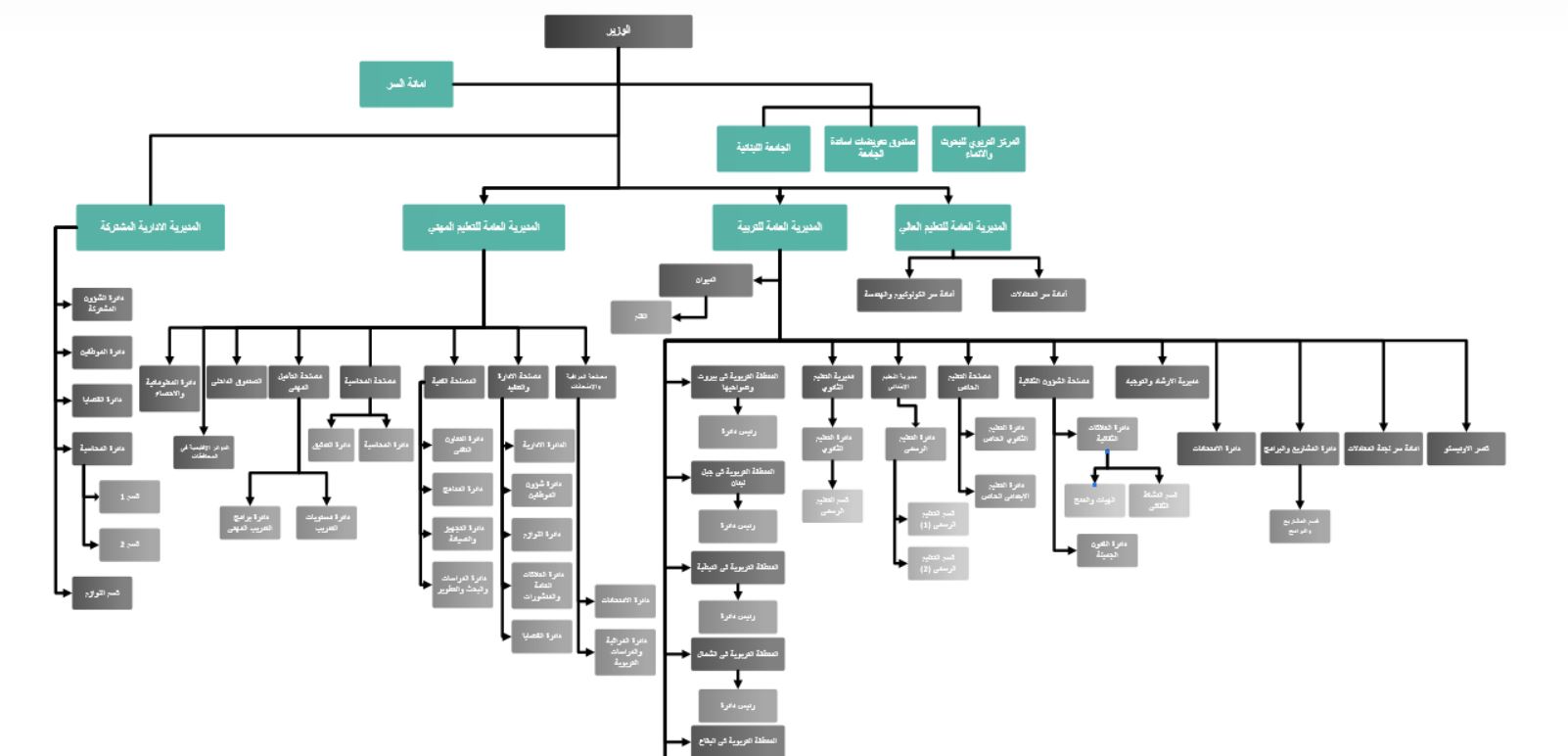 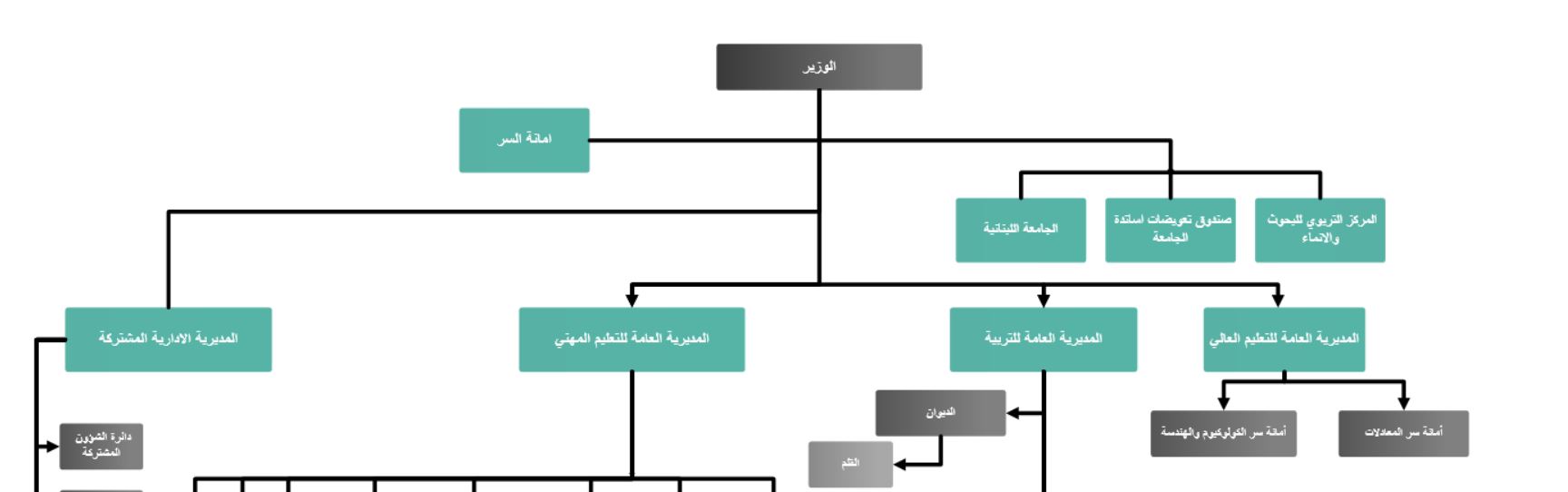 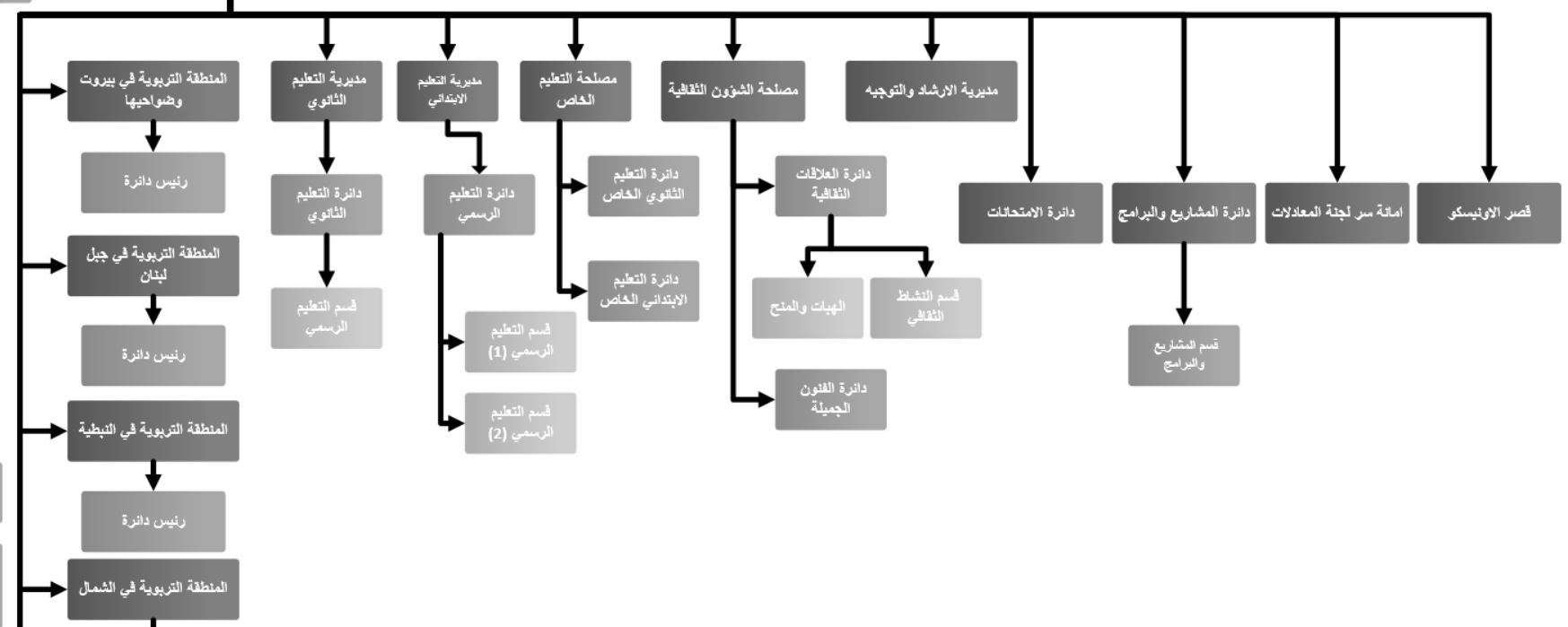 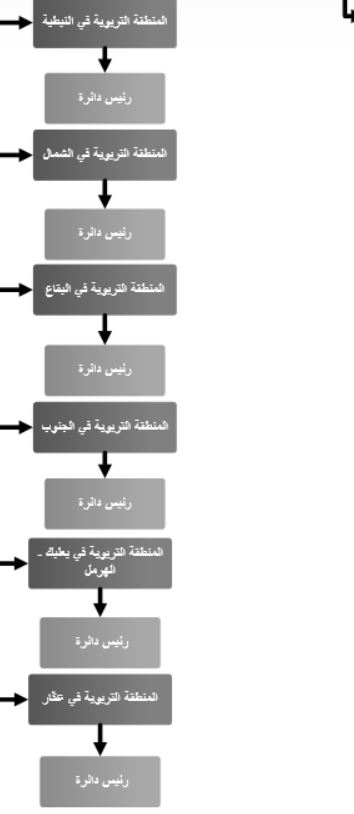 أقسام وزارة التربيةالمهمةتتولى وزارة التربية والتعليم العالي رعاية الشأن العام في التعليم في قطاعيه الرسمي والخاص، وتسيير التعليم الرسمي، بما يضمن توافر الفرص الدراسية وتكافؤها، وجودة التعليم وبناء مجتمع المعرفة والاندماج الاجتماعي والتنمية الاقتصادية.كذلك تتولى الوزارة الإشراف على التطوير المستمر للمناهج بما يتناسب مع قدرات المواطن الذاتية، ومواهبه من جهة، واحتياجات المجتمع وسوق العمل من جهة أخرى، على أن تعطى التربية الصحية، والبيئية، والسكانية الموقع المناسب في المناهج وتطبيقاتها الدراسية وإجراء الدراسات الإحصائية اللازمة لتأمين حاجات المدارس الرسمية من أفراد الهيئة التعليمية، وتأمين التجهيزات المدرسية من مفروشات ووسائل تعليمية وخلافه.تتكون المديرية العامة للتربية التي يرأسها المدير العام للتربية الأستاذ فادي يرق من عدد من المديريات حيث يتم من خلالها تامين المتطلبات التعليمية، والتجهيزية لطلاب الابتدائي والثانوي والتعليم الخاص، والإشراف على تطبيق المناهج، وتأهيل الهيئة التعليمية، وتلبية مستلزمات التعليم الحديث، ويندرج من هذه المديرية عدة مديريات ووحدات هي:مديرية التعليم الثانوي   مديرية التعليم الابتدائيالإرشاد والتوجيهمصلحة التعليم الخاصمصلحة الشؤون الثقافية والفنون الجميلةالمناطق التربويةأمانة سر لجنة المعادلاتدائرة المشاريع والبرامجوحدة الأنشط​ة الرياضية والكشفيةوحدة خدمة المجتمعو سوف نركز هنا فقط على مديرية التعليم الابتدائي و هيكلها التنظيمي هو كالتالي:المديرية العامة للتربيةالديوانالقلمالمناطق التربوية في كل لبنان مع رئيس دائرة لكل منطقةمديرية التعليم الثانوي دائرة التعليم الثانوي قسم  التعليم  الرسميمديرية التعليم الابتدائيدائرة التعليم الرسميمصلحة التعليم الخاصدائرة التعليم الثانوي الخاصدائرة التعليم الابتدائي الخاصمصلحة الشؤون الثقافيةدائرة العلاقات الثقافيةدائرة الفنون الجميلةمديرية الارشاد و التوجيهدائرة الامتحاناتامانة سر لجنة المعادلاتالمسى الوظيفي + مؤهلات الموظفين في الوزارةمسؤولي  الديوانالمهامات المطلوبةيتولى الديوان المهام والصلاحيات التي تنيطها القوانين والانظمة به, وتلحق به دائرة للامتحانات تتولى تحضير المعاملات الادارية المتعلقة بامتحانات الشهادات الرسمية واعداد وثائقها والافادات والمصدقات عنها وسائر الامتحانات التي تجريها وزارة التربية الوطنية, والاشراف عليها ضمن القوانين الانظمة النافذة.الأشخاص المطلوبينخبير في التنظيم الاداريحائز على شهادة ادارة و تنظيمخبرة سنتين في تحضير المعاملات الادارية المتعلقة بامتحانات الشهادات الرسمية واعداد وثائقها والافادات والمصدقات عنها وسائر الامتحانات التي تجريها وزارة التربية الوطنيةرئيس دائرة المناطق التربويةالمهامات المطلوبةتتولى دائرة التربية في المحافظة باشراف المحافظتمثيل مختلف الادارات المختصة في وزارة التربية الوطنية والاشراف على المدارس الرسمية وعلى افراد الهيئة التعليمية ومراقبة المدارس الخاصة.تأمين الارتباط بين الادارات المركزية المختصة وادارات المدارس.الاهتمام بتأمين الابنية المدرسية وتجهيزاتها ولوازمها وصيانتها.درس طلبات فتح المدارس الخاصة وتعديل اوضاعها وابداء الرأي قي شأنها.جمع الاحصاءات المختلفة المتعلقة بالمدارس بالتعاون مع قسم الاحصاء في الادارة المركزية.الاسهام في تأمين مراكز الامتحانات الرسمية والعدد اللازم من المراقبين لها وفاقا لتعليمات دائرة الامتحانات.اجراء التحقيقات التي تكلفها الادارة المركزية بها.سائر المهام التي تفوضها الادارات المركزية بها وفاقا للقوانين والانظمة النافذة.تحضير منهج اعمال المرشدين الفنيين والاشراف على اعمالهم.الأشخاص المطلوبين1 متخصص في الادارةحائز على شهادة ادارة و تنظيم خبرة لا تقل عن خمس سنوات في الإدارة العامة أو في نظم الجودة أو في إدارة الموارد البشرية أو في إدارة المشاريع والبرامج والعقودمدير التعليم الثانويالمهامات المطلوبةيعهد الى دائرة التعليم الثانوي الخاص بالاعمال التالية:درس طلبات الترخيص بفتح المدارس الثانوية الخاصة.مراقبة المعاهد الثانوية الخاصة والمناهج الدراسية وفاقا للقوانين والانظمة النافذة.تنظيم ملفات وبطاقات بالمدارس الثانوية وبافراد الهيئة التعليمية فيها من لبنانيين واجانب.ما تكلف به من اعمال اخرى لها علاقة بالمدارس الثانوية الخاصة.الأشخاص المطلوبين1 متخصص في الادارةحائز على شهادة ادارة و تنظيمخبرة سنتين في مراقبة المعاهد و في الادارة العامة و القانون التربويمدير التعليم الابتدائيالمهامات المطلوبةتتولى مديرية التعليم الابتدائي شؤون المدارس الرسمية الابتدائية والتكميلية, ومراقبة المدارس الخاصة الابتدائية والتكميلية والمناهج الدراسية.الأشخاص المطلوبين1 متخصص في القانونحائز على شهادة في القانون او الحقوقخبرة سنتين في مراقبة المعاهد و في الادارة العامة و القانون التربويمدير التعليم الخاصالمهامات المطلوبةيعهد الى دائرة التعليم الخاص بالاعمال التالية:درس طلبات الترخيص بفتح المدارس الخاصة الابتدائية والتكميلية.مراقبة المدارس الخاصة للتعليم الابتدائي والتكميلي والمناهج الدراسية وفاقا للقوانين والانظمة النافذة.تنظيم ملفات وبطاقات بالمدارس الخاصة وبافراد الهيئة التعليمية فيها من لبنانيين واجانب.ما تكلف به من اعمال اخرى لها علاقة بالمدارس الخاصة الابتدائية والتكميلية.الأشخاص المطلوبين1متخصص في القانونحائز على شهادة في القانون او الحقوقخبرة سنتين في مراقبة المعاهد و في الادارة العامة و القانون التربويمدير مصلحة الشؤون الثقافيةالمهامات المطلوبةتتولى مصلحة الشؤون الثقافية والفنون الجميلة:العناية بالحركة الثقافية واقتراح وسائل التنشيط والتعزيز.الاهتمام بتوثيق العلاقات الثقافية مع المؤسسات الدولية الثقافية والبعثات الثقافية العربية والاجنبية بالتعاون مع الادارات المختصة.رعاية الحركة الفنية وتشجيع الفنون الجميلة.سائر الامور المتعلقة بالثقافة والفنون الجميلة.الاشخاص المطلوبين1 مهندس فنون جميلةحائز على شهادة فنون جميلة او ما شابهخبرة في الفنون الجميلة لا تقل عن 3 سنوات في رعاية الحركة الفنية وتشجيع الفنون الجميلة.مدير الارشاد و التوجيهالمهامات المطلوبةيهتم قسم التربية التجريبية والتوجيه المسلكي بالاعمال التالية:اجراء الابحاث التجريبية في حقلي التربية وعلم النفس وتطبيق نتائجها في مدارس نموذجية ونشرها بواسطة حلقات دراسية وتربوية.المساهمة بالدورات التربوية لتدريب افراد الهيئة التعليمية الموجودين في الخدمة.تنظيم المعارض التربوية وخدمات الانتفاء والتوجيه المسلكي.سائر الامور الفنية التي تكلف بها.الأشخاص المطلوبين1 متخصص في علم النفس حائز على شهادة علم نفس او علوم اجتماعيةخبرة 3 سنوات في اجراء الابحاث التجريبية في حقلي التربية وعلم النفس وتطبيق نتائجها في مدارس نموذجية ونشرها بواسطة حلقات دراسية وتربوية.1 خبير في الادارةحائز على شهادة في الادارة و التنظيمخبرة 3 سنوات في تنظيم المعارض التربوية وخدمات الانتفاء والتوجيه المسلكي.امين سر لجنة المعادلاتالمهامات المطلوبةيجري تعديل مرسوم انشاء لجنة المعادلات في وزارة التربية الوطنية والشباب والرياضة بحيث تنشأ لجنة معادلات لمرحلة التعليم العالي, المهني العالي والجامعي, في وزارة الثقافة والتعليم العالي ولجنة معادلات ثانية في وزارة التربية الوطنية والشباب والرياضة لمراحل التعليم المدرسي ما قبل الجامعي.تفصل صلاحية اجراء امتحانات الكولوكيوم عن وزارة التربية الوطنية والشباب والرياضة وتلحق بوزارة الثقافة والتعليم العالي.يستمر تطبيق جميع النصوص المعمول بها بتاريخ نفاذ هذا القانون في التعليم العالي وفي الوحدات الملحقة بوزارة الثقافة والتعليم العالي, ويستعاض عن عبارات "وزارة التربية الوطنية والفنون الجميلة" و"وزير التربية الوطنية والفنون الجميلة" و"مدير عام وزارة التربية الوطنية" اينما وردت في هذه النصوص , بعبارات "وزارة الثقافة والتعليم العالي" و"وزير الثقافة والتعليم العالي" و"مدير عام الثقافة والتعليم العالي".الأشخاص المطلوبين1 متخصص في الادارةحائز على شهادة في الادارة و التنظيمخبرة 3 سنوات في اجراء امتحانات الكولوكيوم عن وزارة التربية الوطنية والشباب والرياضة وتلحق بوزارة الثقافة والتعليم العالي.وزارة الاتصالاتالهيكل التنظيمي للوزارة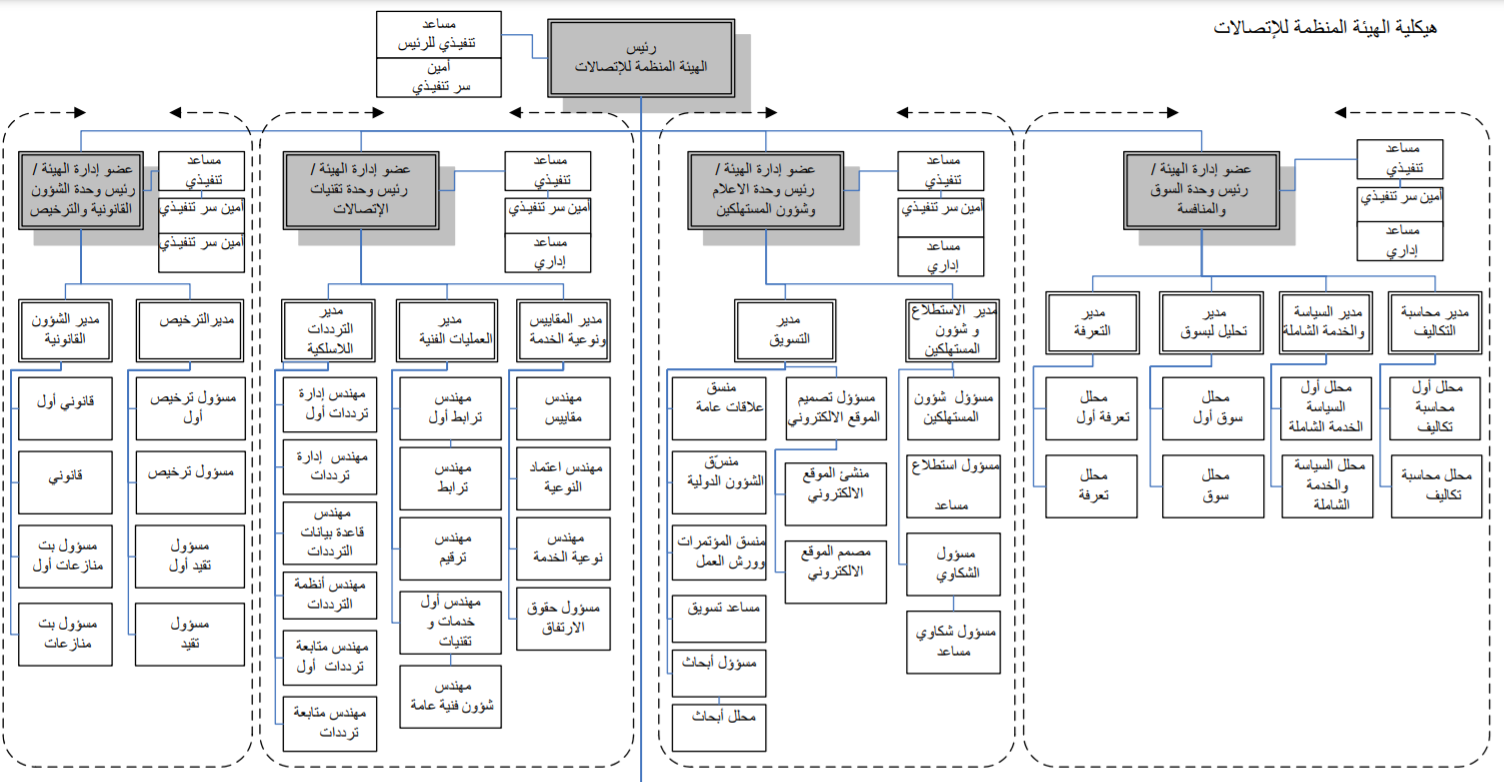 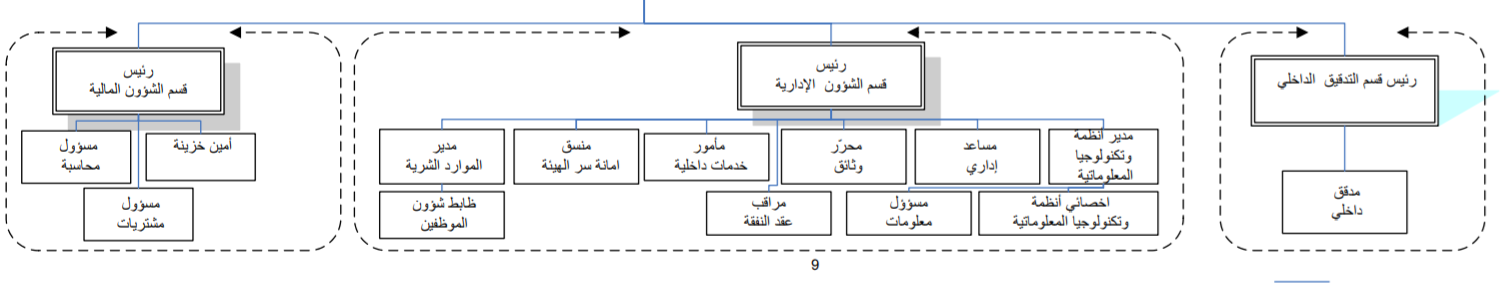 يتولى الوزراء إدارة مصالح الدولة ويناط بهم تطبيق الأنظمة والقوانين كل بما يتعلق بالأمور العائدة إلى إدارته وما خص به.يتولى وزير الاتصالات وضع القواعد العامة لتنظيم خدمات الاتصالات في لبنان، والإشراف على التنفيذ، واقتراح مشاريع القوانين ومشاريع المراسيم المتعلقة بقطاع الاتصالات على مجلس الوزراء، وتمثيل لبنان في الاجتماعات الرسمية التي تعقدهها منظمات الاتصالات الدولية.كما يتولى اقتراح تعيين رئيس وأعضاء الهيئة المنظمة للاتصالات على مجلس الوزراء، وتسمية مقدمي الخدمات للمشاركة في منظمات الاتصالات الدولية، منظمات الأقمار الصناعية والكابلات تحت المائية، أو المنظمات الأخرى الناشئة عن المعاهدات والاتفاقات الدولية والإشراف عليهمأقسام الوزارةتتألف "الهيئة المنظمة للإتصالات" من أربع وحدات رئيسية بالإضافة إلى القسم الإداري والمالي، تعمل جميعها بإشراف رئيس مجلس الإدارة والرئيس التنفيذي للهيئة.ويرأس كل وحدة عضو مجلس إدارة مسؤول أيضاً عن متابعة التنسيق مع مختلف الوحدات. ثمة أقسامٌ ثلاثة تهتمّ بالإدارة والمالية وتدقيق الحسابات، يشرف عليها مباشرة رئيس مجلس الإدارة والمدير التنفيذي لـ"الهيئة المنظمة للإتصالات". وفيما يضمن القسم الإداري تطبيق التنظيم الداخلي ومتابعة شؤون الموارد البشرية، فإن القسم المالي هو المسؤول عن القضايا المتصلة بموازنة الهيئة والضمانات التي تكفل تنفيذها واستخدامها على النحو الملائم. في حين يضطلع قسم تدقيق الحسابات بمهمّة مراجعة الموازنة وحسابات الهيئة، بما يضمن تنفيذها وفقاً لقرارات مجلس الإدارة.هذه الوحدات هي:وحدة السوق والمنافسةوحدة تقنيات الإتصالاتوحدة الشؤون القانونية والترخيصوحدة الإعلام وشؤون المستهلكينأما الأقسام التي ترتبط مباشرةً بالرئيس التنفيذي للهيئة، فهي:قسم الشؤون الإداريةقسم الشؤون الماليةقسم التدقيق الداخليالمسى الوظيفي + مؤهلات الموظفين في الوزارةوحدة السوق والمنافسةالمهام المطلوب القيام بهاتتولّى هذه الوحدة مسؤولية جميع الشؤون الاقتصادية المرتبطة بسوق الاتصالات، بما في ذلك الجوانب المالية والتقنية. ولدى إجرائها التحليلات والتقييمات والبحوث الاقتصادية والمالية والتقنية، تدرس الوحدة إمكانيات سوق الإتصالات وتضع التوجيهات اللازمة لتطويرها.ويُركـّز الجزء الأكبر من دور الوحدة على اقتراح السياسات ووضع شروط الخدمات التقنية ورصد مدى التقيّد بها. كما أنها مسؤولة عن دراسة التعرفات والرسوم صوناً للمنافسة العادلة.الأشخاص المطلوبين1 مساعد تنفيذيحائز على شهادة في الاقتصاد و العلوم الماليةخبرة لا تقل عن 5 سنوات في مواقع إدارية عليا1 أمين سر تنفيذيدرجة ليسانس على الأقل في إدارة الأعمال أو اللغة العربية أو الإعلام وخبرة لا تقل عن 4 سنوات في مركز مماثل1 مساعد اداريحائز على ليسانس او ماجستير في ادارة الأعمال او أن تكون حاصل على شهادة الثانوية العامة بحد أدني.خبرة 3 سنوات في  تنظيم الملفات، وإنشاء المراسلات، وإعداد التقارير والمستندات، وإدارة التقويمات لجدولة المواعيد، وفرز البريد، وإعداد الفواتير وتقديم الدعم العام للموظفين.1 مدير محاسبة التكاليفالحصول على درجة البكالوريوس في المحاسبة أو المالية.الحصول على شهادة خبرة كمحاسب تكاليف او محلل تكاليف او وظيفة محاسب.المعرفة الجيدة الإجراءات المحاسبية.الإجادة المتعمقة لمبادئ المحاسبة 1 مدير السياسة والخدمة الشاملة1 مديرتحليل السوقشهادة الليسانس في تخصص التسويق/ ادارة الأعمال و التجارة الالكترونية/ ادارة الأعمالخبرة 3 سنوات في تخطيط و التنظيم وتنفيذ استراتيجيات المبيعات و خبرة في بناء و ادارة العلاقات مع العملاءوحدة الاعلام وشؤون المستهلكينالمهام المطلوب القيام بهاتشرف هذه الوحدة على جميع المواد الإعلامية، بهدف زيادة نسبة وعي الجمهور وحماية مصالح المستهلكين، من خلال الترويج للشفافية. وبالإضافة إلى الرد على الاستفسارات حول نشاطات "الهيئة المنظمة للاتصالات"، فالوحدة مسؤولة عن إقامة المنتديات والمحاضرات، وتوزيع التقارير والمنشورات، وإدارة المواقع الإلكترونية التابعة للهيئة.وفي سياق دورها كصلة وصل بين المستهلكين والهيئة، تحضّر هذه الوحدة الاحصاءات المتعلقة بالمستهلكين، الإستمارات، والتقارير والتحليلات، كما تتعامل مع شكاوى المستهلكين في ما يتعلق بالنزاعات بين مقدّمي الخدمات والمشتركين.الأشخاص المطلوبين1 مساعد تنفيذي1 أمين سر تنفيذي1 مساعد اداري1 هندسة كهربائيةخبرة لا تقل عن 3 سنوات في المجالات التالية:اقتراح معايير وتشريعات محايدة لتوفير حماية للمستهلك ولقياس مؤشرات أداء الرضى.تقديم تقارير عن مستوى التفاعل مع المستهلكين، وتحليل مستويات تقديم الخدمة.البحث المستمر عن مجالات تحسين نظام معالجة الشكاوى.متابعة تنفيذ برامج توعوية لحماية المستهلك.تحليل نتائج قياس رضى المستهلك وجودة الخدمات المقدمة وسبل تطويرها، وتقديم تقارير عنها.إعداد الأبحاث والدراسات المتعلقة بشؤون المستهلكين.تحليل البيانات التي حصلتها عليها الإدارة من مقدمي الخدمة، والجهات الأخرى1 مدير التسويقشهادة الليسانس في تخصص التسويق/ ادارة الأعمال و التجارة الالكترونية/ ادارة الأعمالخبرة 3 سنوات في تخطيط و التنظيم وتنفيذ استراتيجيات المبيعات و خبرة في بناء و ادارة العلاقات مع العملاءوحدة تقنيات الإتصالاتالمهام المطلوب القيام بهاتتصدّى هذه الوحدة لكل المسائل التكنولوجية المرتبطة بالموارد التقنية، ومعدات الإتصالات ولوازمها. ويقع حيّز الترددات الراديوية ضمن مسؤولياتها، وكذلك إدارة الترقيم وضمان تطبيق تقني سليم لاتفاقات الترابط.بالإضافة إلى ذلك، تؤدي الوحدة دوراً رقابياً مهمّاً في ما يتعلق بنوعيّة الخدمة وحقوق الارتفاق على العقارات المملوكة  من الدولة والبلديات. ومن خلال رصد أحدث تطورات التكنولوجيا عبر إرساء المعايير، تضمن الوحدة وجود سوق اتصالات حديثة ومتطورة.الأشخاص المطلوبين1 مساعد تنفيذي1 أمين سر تنفيذي1 مساعد اداري1 مدير المقاييس و نوعية الخدمةحائز على ماجستير في هندسة الاتصالاتخبرة 5 سنوات في ادارة التصنيع والانتاج 1 مدير العمليات الفنيةالحصول على درجة الليسانس في إدارة الأعمال أو المجال ذي الصلةخبرة سنتين  في وظيفة مدير عمليات والتخطيط ومراقبة سير العمل بشكل يومي لضمان العمل بشكل سهل وبدون معوقات.1 مدير الترددات اللاسلكيةحائز على ليسانس او ماجستير في هندسة الاتصالات او الكترونيكخبرة 3 سنوات في تمديد الأسلاك و التقاط الترددات اللاسلكيةوحدة الشؤون القانونية والترخيصالمهام المطلوب القيام بهاهذه الوحدة هي المسؤولة عن مراقبة نشاطات مقدّمي الخدمات، وإدارة إجراءات الترخيص، وتحديث الإطار القانوني الذي يحكم عمل قطاع الاتصالات، بما ينسجم مع حاجاته.وإضافة إلى ذلك، تـُعِدّ هذه الوحدة الوثائق المتعلقة بالنزاعات والشكاوى، التي تــُحال إليها من قبل "الهيئة المنظمة للإتصالات"، كما أنها تتوسّط بين مقدّمي خدمات الإتصالات والإدارات المختصة والبلديات، بما يتعلق باستخدام الأملاك العامة.الأشخاص المطلوبين1 مساعد تنفيذي1 أمين سر تنفيذي1 مساعد اداري1 مدير الترخيصدرجة الليسانس أو ما يعادلها في الهندسة (درجة الماجستير في الهندسة أو إدارة الأعمال أمر مفضل).خبرة 10 سنوات كحد أدنى في مجال ذي الصلة.خبرة 3 سنوات في دور إداري أو إشرافي.1 مدير الشؤون القانونيةحائز على شهادة ليسانس في القانونخبرة لا تقل عن سنتين في مواقع إدارية في مجال الشؤون القانونية .1 رئيس تنفيذي للشؤون الاداريةحائز على ماجستير في الادارة العامةخبرة لا تقل عن 3 سنوات في تطبيق النظام الداخلي للهيئة، وإدارة الموارد البشرية وأمانة سر إدارة الهيئة.1 رئيس تنفيذي للشؤون الماليةحائز على ماجستير في المؤوسسات المالية خبرة لا تقل عن سنتين في إعداد مشروع الموازنة ومراقبة حسن تنفيذها وتتولّي شؤون المحاسبة.1 رئيس تنفيذي للتدقيق الداخليحائز على ليسانس في المحاسبة و التدقيقخبرة لا تقل عن 3 سنوات في التدقيق بالموازنة وبحسابات الهيئة وفقاُ لما تقرره إدارة الهيئة. 